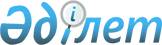 2021-2023 жылдарға арналған облыстық бюджет туралы
					
			Мерзімі біткен
			
			
		
					Ақтөбе облыстық мәслихатының 2020 жылғы 11 желтоқсандағы № 574 шешімі. Ақтөбе облысының Әділет департаментінде 2020 жылғы 22 желтоқсанда № 7816 болып тіркелді. Мерзімі өткендіктен қолданыс тоқтатылды
      Қазақстан Республикасының 2008 жылғы 4 желтоқсандағы Бюджет Кодексінің 8-бабының 2-тармағына, Қазақстан Республикасының 2001 жылғы 23 қаңтардағы "Қазақстан Республикасындағы жергілікті мемлекеттік басқару және өзін-өзі басқару туралы" Заңының 6-бабына, Қазақстан Республикасының 2020 жылғы 2 желтоқсандағы "2021-2023 жылдарға арналған республикалық бюджет туралы" Заңына сәйкес Ақтөбе облыстық мәслихаты ШЕШІМ ҚАБЫЛДАДЫ:
      1. 2021-2023 жылдарға арналған облыстық бюджет тиісінше 1, 2 және 3 қосымшаларға сәйкес, оның ішінде, 2021 жылға мынадай көлемде бекітілсін:
      1) кірістер – 338 549 074,6 мың теңге, оның ішінде:
      салықтық түсімдер – 39 934 776 мың теңге;
      салықтық емес түсімдер – 7 290 696 мың теңге;
      негізгі капиталды сатудан түсетін түсімдер – 229 579 мың теңге;
      трансферттер түсімі – 291 094 023,6 мың теңге;
      2) шығындар – 351 062 421,5 мың теңге;
      3) таза бюджеттік кредиттеу – -2 772 463,9 мың теңге, оның ішінде:
      бюджеттік кредиттер – 11 261 161 мың теңге;
      бюджеттік кредиттерді өтеу – 14 033 624,9 мың теңге;
      4) қаржы активтерiмен жасалатын операциялар бойынша сальдо – 42 000 мың теңге, оның ішінде:
      қаржы активтерiн сатып алу – 42 000 мың теңге;
      мемлекеттің қаржы активтерін сатудан түсетін түсімдер – 0 теңге;
      5) бюджет тапшылығы (профициті) – -9 782 883 мың теңге;
      6) бюджет тапшылығын қаржыландыру (профицитін пайдалану) – 9 782 883 мың теңге, оның ішінде:
      қарыздар түсімі – 11 145 715 мың теңге;
      қарыздарды өтеу – 13 903 204,9 мың теңге;
      бюджет қаражатының пайдаланылатын қалдықтары – 12 540 372,9 мың теңге.
      Ескерту. 1 тармақ жаңа редакцияда – Ақтөбе облыстық мәслихатының 09.12.2021 № 81 шешімімен (01.01.2021 бастап қолданысқа енгізіледі).


      2. 2021 жылға бөлінген салықтардан түскен жалпы соманы бөлу аудандардың және Ақтөбе қаласының бюджеттеріне мынадай мөлшерде белгіленсін:
      1) төлем көзінде кірістерге салынатын жеке табыс салығы бойынша: Ақтөбе қаласы бойынша - 35 %, Байғанин ауданына - 50 %, Хромтау ауданына – 60 %, Мұғалжар ауданына – 70 % және Әйтеке би, Алға, Ырғыз, Қарғалы, Мәртөк, Темір, Ойыл, Қобда, Шалқар аудандарына 100 %;
      2) әлеуметтік салық бойынша: Ақтөбе қаласы бойынша - 35 %, Байғанин ауданына – 50 %, Хромтау ауданына - 60 %, Мұғалжар ауданына – 70 % және Әйтеке би, Алға, Ырғыз, Қарғалы, Мәртөк, Темір, Ойыл, Қобда, Шалқар аудандарына 100 %;
      3) мұнай секторы ұйымдарынан түсетін түсімдерді қоспағанда, заңды тұлғалардан алынатын корпоративтік табыс салығы бойынша Ақтөбе қаласы бойынша - 100 %, Байғанин, Мұғалжар аудандарына – 50 %, Хромтау ауданына - 60 % және Әйтеке би, Алға, Ырғыз, Қарғалы, Мәртөк, Темір, Ойыл, Қобда, Шалқар аудандарына 100 %;
      4) төлем көзінде салық салынбайтын кірістерге жеке табыс салығы бойынша, төлем көзінен салық салынбайтын шетелдік азаматтар табыстарынан ұсталатын жеке табыс салығы бойынша түсімдер Ақтөбе қаласы және аудандар бюджеттеріне толығымен есептеледі.
      3. 2021 жылға арналған облыстық бюджетте Ақтөбе қаласы және аудандық бюджеттерден облыстық бюджетке бюджеттік алып қоюлардың көлемі 4 029 000 мың теңге сомасында көзделсін, оның ішінде:
      - Ақтөбе қаласы – 2 122 000 мың теңге;
      - Мұғалжар ауданы – 1 907 000 мың теңге.
      4. 2021 жылға арналған облыстық бюджетке Ақтөбе қаласы және аудандық бюджеттерден 69 887 995 мың теңге сомасында трансферттер түсімдері көзделсін.
      Ақтөбе қаласы және аудандық бюджеттердің түсімдері облыс әкімдігі қаулысымен айқындалады.
      5. Қазақстан Республикасының "2021-2023 жылдарға арналған республикалық бюджет туралы" Заңының 9 - бабына сәйкес белгіленгені еске және басшылыққа алынсын:
      2021 жылғы 1 қаңтардан бастап:
      1) жалақының ең төменгі мөлшері - 42 500 теңге;
      2) зейнетақының ең төмен мөлшері – 43 272 мың теңге;
      3) жәрдемақыларды және өзге де әлеуметтiк төлемдердi есептеу, сондай-ақ Қазақстан Республикасының заңнамасына сәйкес айыппұл санкцияларын, салықтарды және басқа да төлемдердi қолдану үшiн айлық есептiк көрсеткiш – 2 917 теңге;
      4) базалық әлеуметтік төлемдердің мөлшерін есептеу үшін ең төменгі күнкөріс деңгейінің шамасы – 34 302 теңге.
      6. Қазақстан Республикасының "2021-2023 жылдарға арналған республикалық бюджет туралы" Заңының 12-бабына сәйкес 2021 жылғы 1 қаңтардан бастап әскери қызметшілерге (мерзiмдi қызметтегі әскери қызметшілерден басқа) және арнаулы мемлекеттік және құқық қорғау органдарының, мемлекеттік фельдъегерлік қызметтің қызметкерлеріне тұрғынжайды күтіп-ұстауға және коммуналдық қызметтерге ақы төлеуге ақшалай өтемақының айлық мөлшерi 3 739 теңге сомасында белгіленгені еске және басшылыққа алынсын.
      7. Қазақстан Республикасының "2021-2023 жылдарға арналған республикалық бюджет туралы" Заңының 13-бабына сәйкес 2021 жылға республикалық бюджеттен облыстық бюджетке берілетін субвенция 110 138 668 мың теңге сомасында көзделді.
      8. 2021 жылға арналған облыстық бюджетте облыстық бюджеттен аудандық бюджеттерге берілетін субвенциялар көлемі 38 232 000 мың теңге сомасында көзделсін, оның ішінде:
      Әйтекеби ауданына – 4 130 000 мың теңге;
      Алға ауданына – 4 498 000 мың теңге;
      Байғанин ауданына – 733 000 мың теңге;
      Ырғыз ауданына – 3 715 000 мың теңге;
      Қарғалы ауданына – 3 064 000 мың теңге;
      Мәртөк ауданына – 4 741 000 мың теңге;
      Темір ауданына – 2 884 000 мың теңге;
      Ойыл ауданына – 3 862 000 мың теңге;
      Қобда ауданына – 4 144 000 мың теңге;
      Хромтау ауданына – 258 000 мың теңге;
      Шалқар ауданына – 6 203 000 мың теңге.
      9. 2021 жылға арналған облыстық бюджетте Қазақстан Республикасы Ұлттық қорынан және республикалық бюджеттен ағымдағы нысаналы трансферттер түсімі ескерілсін:
      1) инвестициялық салымдар кезінде агроөнеркәсіптік кешен субъектісі шеккен шығыстардың бір бөлігін өтеуге;
      2) агроөнеркәсіптік кешен субъектілерінің қарыздарын кепілдендіру мен сақтандыру шеңберінде субсидиялауға;
      3) алынып тасталды - Ақтөбе облыстық мәслихатының 22.10.2021 № 71 шешімімен (01.01.2021 бастап қолданысқа енгізіледі);


      4) ауыл шаруашылығы жануарларын, техниканы және технологиялық жабдықты сатып алуға кредит беру, сондай-ақ, лизинг кезінде сыйақы мөлшерлемелерін субсидиялауға;
      5) саны зиян тигізудің экономикалық шегінен жоғары зиянды және аса қауіпті зиянды организмдерге және карантинді объектілерге қарсы өңдеу жүргізуге арналған пестицидтердің, биоагенттердің (энтомографтардың) құнын субсидиялауға;
      6) ішкі істер органдары қызметкерлерінің лауазымдық айлықақыларын көтеруге;
      7) аудандық маңызы бар қалалардың, ауылдардың, кенттердің, ауылдық округтердің әкімдерін сайлауды қамтамасыз ету және өткізуге;
      8) арнаулы мекемелердің, айдауыл қызметінің, кезекші бөлімдердің және жедел басқару орталықтарының, кинологиялық бөлімшелердің қызметкерлеріне және учаскелік полиция инспекторларының көмекшілеріне тұрғын үйді жалдау (жалға алу) үшін өтемақы төлеуге және олардың тұрғын үй төлемдеріне төлеуге;
      8-1) ішкі істер органдары азаматтық қызметшілерінің қатарындағы медицина қызметкерлерінің еңбекақысын арттыруға;
      9) объектілерді күзету функцияларын бәсекелес ортаға беруге;
      10) мемлекеттік атаулы әлеуметтік көмек төлеуге;
      11) арнаулы әлеуметтік қызметтер көрсету стандарттарын енгізуге;
      12) үкіметтік емес ұйымдарда мемлекеттік әлеуметтік тапсырысты орналастыруға;
      13) Қазақстан Республикасында мүгедектердің құқықтарын қамтамасыз ету және өмір сүру сапасын жақсартуға;
      14) алынып тасталды - Ақтөбе облыстық мәслихатының 09.12.2021 № 81 шешімімен (01.01.2021 бастап қолданысқа енгізіледі);


      15) еңбек нарығын дамытуға;
      16) мүгедектерді жұмысқа орналастыру үшін арнайы жұмыс орындарын құруға жұмыс берушінің шығындарын субсидиялауға;
      17) мемлекеттік ұйымдардың: стационарлық және жартылай стационарлық үлгідегі медициналық-әлеуметтік мекемелердің, үйде қызмет көрсету, уақытша болу ұйымдарының, халықты жұмыспен қамту орталықтары жұмыскерлерінің жалақысын көтеруге;
      18) мектепке дейінгі білім беру ұйымдары педагогтерінің еңбегіне ақы төлеуді ұлғайтуға;
      19) мемлекеттік мектепке дейінгі білім беру ұйымдарының дене шынықтыру педагогтеріне сабақтан тыс іс-шараларды өткізгені үшін қосымша ақы төлеуге;
      20) мемлекеттік мектепке дейінгі білім беру ұйымдарының педагогтеріне біліктілік санаты үшін қосымша ақы төлеуге;
      20-1) мектепке дейінгі білім беру ұйымдарының медицина қызметкерлеріне еңбекақы төлеуді ұлғайтуға және жергілікті бюджеттердің қаражаты есебінен шығыстардың осы бағыты бойынша төленген сомаларды өтеуге;
      21) мемлекеттік орта білім беру ұйымдарында жан басына шаққандағы қаржыландыруды іске асыруға;
      22) ересектерге арналған қосымша білім беру ұйымдарын қоспағанда, мемлекеттік білім беру ұйымдары педагогтерінің еңбегіне ақы төлеуді ұлғайтуға;
      23) ересектерге арналған қосымша білім беру ұйымдарын қоспағанда, мемлекеттік білім беру ұйымдарының педагогтеріне біліктілік санаты үшін қосымша ақы төлеуге;
      24) мемлекеттік орта білім беру ұйымдарының дене шынықтыру педагогтеріне сабақтан тыс іс-шараларды өткізгені үшін қосымша ақы төлеуге;
      25) мемлекеттік орта білім беру ұйымдарының әдістемелік орталықтарының (кабинеттерінің) әдіскерлеріне магистр дәрежесі үшін қосымша ақы төлеуге;
      25-1) мемлекеттік орта білім беру ұйымдарының медицина қызметкерлеріне еңбекақы төлеуді ұлғайтуға және жергілікті бюджеттердің қаражаты есебінен шығыстардың осы бағыты бойынша төленген сомаларды өтеуге;
      26) мемлекеттік техникалық және кәсіптік, орта білімнен кейінгі білім беру ұйымдарының дене шынықтыру педагогтеріне сабақтан тыс іс-шараларды өткізгені үшін қосымша ақы төлеуге;
      27) "Жас маман" жобасы шеңберінде колледждер үшін жабдықтар сатып алуға;
      28) мемлекеттік техникалық және кәсіптік, орта білімнен кейінгі білім беру ұйымдары педагогтерінің еңбегіне ақы төлеуді ұлғайтуға;
      29) мемлекеттік техникалық және кәсіптік, орта білімнен кейінгі білім беру ұйымдарының педагогтеріне біліктілік санаты үшін қосымша ақы төлеуге;
      29-1) техникалық және кәсіптік, орта білімнен кейінгі білім беретін мемлекеттік ұйымдардың медицина қызметкерлеріне еңбекақы төлеуді ұлғайтуға және жергілікті бюджеттердің қаражаты есебінен шығыстардың осы бағыты бойынша төленген сомаларды өтеуге;
      30) көпбалалы және аз қамтылған отбасылардың балалары үшін жоғары білімі бар мамандарды даярлауға мемлекеттік білім беру тапсырысын орналастыруға;
      31) алынып тасталды - Ақтөбе облыстық мәслихатының 09.12.2021 № 81 шешімімен (01.01.2021 бастап қолданысқа енгізіледі);


      32) қаржы лизингі шарттарымен сатып алынган санитариялық көлік бойынша лизинг төлемдерін өтеуге;
      33) вакциналарды және басқа да иммундық-биологиялық препараттарды сатып алуға;
      34) салауатты өмір салтын насихаттауға;
      35) ЖИТС профилактикасы және оған қарсы күрес жөніндегі іс-шараларды іске асыруға;
      36) техникалық және кәсіптік білім беру ұйымдарында білім алушыларға мемлекеттік стипендияның мөлшерін ұлғайтуға;
      37) жергілікті атқарушы органдардың денсаулық сақтау саласындағы ұйымдары қызметкерлерінің жалақысын көтеруге;
      38) мемлекеттік мәдениет ұйымдарының және архив мекемелерінің басқарушы және негізгі персоналына мәдениет ұйымдарындағы және архив мекемелеріндегі ерекше еңбек жағдайлары үшін лауазымдық айлықақысына қосымша ақылар белгілеуге;
      39) дене шынықтыру және спорт саласындағы мемлекеттік орта және қосымша білім беру ұйымдары педагогтерінің еңбегіне ақы төлеуді ұлғайтуға;
      40) дене шынықтыру және спорт саласындағы мемлекеттік ұйымдардың медицина қызметкерлерінің еңбегіне ақы төлеуді ұлғайтуға;
      41) "Ауыл-ел бесігі" жобасы шеңберінде ауылдық елді мекендердегі әлеуметтік және инженерлік инфрақұрылым бойынша іс-шараларды іске асыруға;
      42) алынып тасталды - Ақтөбе облыстық мәслихатының 22.10.2021 № 71 шешімімен (01.01.2021 бастап қолданысқа енгізіледі);


      43) "Бизнестің жол картасы-2025" бизнесті қолдау және дамытудың мемлекеттік бағдарламасы шеңберінде жаңа бизнес-идеяларды іске асыру үшін жас кәсіпкерлерге мемлекеттік гранттар беруге;
      44) "Бизнестің жол картасы-2025" бизнесті қолдау және дамытудың мемлекеттік бағдарламасы және Басым жобаларды кредиттеу тетігі шеңберінде кредиттер бойынша сыйақы мөлшерлемесін субсидиялауға және кепілдік беруге;
      45) көлік инфрақұрылымының басым жобаларын қаржыландыруға;
      46) халықтың әлеуметтік жағынан әлсіз топтарына және (немесе) аз қамтылған көпбалалы отбасыларға коммуналдық тұрғын үй қорының тұрғынжайын сатып алуға.
      Аталған ағымдағы нысаналы трансферттердің сомаларын бөлу облыс әкімдігінің қаулысы негізінде айқындалады.
      Ескерту. 9 тармақ жаңа редакцияда – Ақтөбе облыстық мәслихатының 11.08.2021 № 53 шешімімен (01.01.2021 бастап қолданысқа енгізіледі); өзгерістер енгізілді - Ақтөбе облыстық мәслихатының 22.10.2021 № 71 (01.01.2021 бастап қолданысқа енгізіледі); 09.12.2021 № 81 (01.01.2021 бастап қолданысқа енгізіледі) шешімдерімен.


      9-1. Облыстық бюджетте мемлекеттік бағалы қағаздарды шығару есебінен 2021 жылға арналған несиелік тұрғын үй құрылысына қарыздар түсімі көзделсін.
      Аталған қарыздар түсімі сомаларын бөлу облыс әкімдігінің қаулысы негізінде айқындалады.
      Ескерту. Шешім 9-1 тармақпен толықтырылды - Ақтөбе облыстық мәслихатының 17.05.2021 № 32 шешімімен (01.01.2021 бастап қолданысқа енгізіледі).


      9-2. Облыстық бюджетте 2021 жылға арналған Жұмыспен қамту жол картасы шеңберінде инфрақұрылымдық жобаларды қаржыландыру үшін қарыздар түсімі көзделсін.
      Аталған қарыздар түсімі сомаларын бөлу облыс әкімдігінің қаулысы негізінде айқындалады.
      Ескерту. Шешім 9-2 тармақпен толықтырылды - Ақтөбе облыстық мәслихатының 17.05.2021 № 32 шешімімен (01.01.2021 бастап қолданысқа енгізіледі).


      10. 2021 жылға арналған облыстық бюджетке Қазақстан Республикасы Ұлттық қорынан және республикалық бюджеттен кредиттер түскені ескерілсін:
      1) нәтижелі жұмыспен қамтуды және жаппай кәсіпкерлікті дамытуға;
      2) облыс орталықтарында және моноқалаларда кәсіпкерлікті дамытуға жәрдемдесуге;
      3) мамандарды әлеуметтік қолдау шараларын іске асыруға;
      4) 2020 – 2021 жылдарға арналған жұмыспен қамту жол картасы шеңберінде кәсіпкерлік бастамаларды іске асыруға;
      5) кондоминиум объектілерінің ортақ мүлкіне күрделі жөндеу жүргізуге;
      Аталған кредиттердің сомаларын бөлу облыс әкімдігінің қаулысы негізінде айқындалады.
      Ескерту. 10 тармақ жаңа редакцияда – Ақтөбе облыстық мәслихатының 11.08.2021 № 53 шешімімен (01.01.2021 бастап қолданысқа енгізіледі).


      11. 2021 жылға арналған облыстық бюджетте Ақтөбе қаласы және аудандық бюджеттерге ағымдағы нысаналы трансферттер және даму трансферттері көзделсін:
      1) төтенше жағдайлардың алдын алу және оларды жоюға;
      2) коммуналдық тұрғын үй қорының тұрғын үйін салуға және (немесе) қайта жаңғыртуға;
      3) мемлекеттік атаулы әлеуметтік көмек төлеуге;
      4) әлеуметтік көмек ретінде тұрғын үй сертификаттарын беруге;
      5) инженерлік-коммуникациялық инфрақұрылымды дамытуға және (немесе) жайластыруға;
      6) коммуналдық шаруашылықты дамытуға;
      7) жылу-энергетикалық жүйені дамытуға;
      8) ауылдық елді мекендерді сумен жабдықтау және су бұру жүйелерін дамытуға;
      9) газ тасымалдау жүйесін дамытуға;
      10) көлік инфрақұрылымын дамытуға;
      11) көлік инфрақұрылымының басым жобаларын қаржыландыру;
      12) "Ауыл-Ел бесігі" жобасы шеңберінде ауылдық елді мекендердегі әлеуметтік және инженерлік инфрақұрылым бойынша іс-шараларды іске асыруға;
      12-1) елдi мекендердегі көшелердi жарықтандыру;
      12-2) елдi мекендердi абаттандыру;
      12-3) халықтың әлеуметтік жағынан әлсіз топтарына және (немесе) аз қамтылған көпбалалы отбасыларға коммуналдық тұрғын үй қорының тұрғынжайын сатып алуға;
      12-4) жергілікті атқарушы органдар мемлекеттік қызметшілерінің еңбегіне ақы төлеудің жаңа жүйесін енгізуге;
      13) нәтижелі жұмыспен қамтуды және жаппай кәсіпкерлікті дамыту бағдарламасы шеңберінде еңбек нарығын дамытуға бағытталған іс-шараларды іске асыруға.
      Аталған трансферттер мен кредиттердің сомаларын бөлу облыс әкімдігінің қаулысы негізінде айқындалады.
      Ескерту. 11 тармаққа өзгерістер енгізілді – Ақтөбе облыстық мәслихатының 24.02.2021 № 15 (01.01.2021 бастап қолданысқа енгізіледі); 17.05.2021 № 32 (01.01.2021 бастап қолданысқа енгізіледі); 11.08.2021 № 53 (01.01.2021 бастап қолданысқа енгізіледі) шешімдерімен.

      12. Алынып тасталды - Ақтөбе облыстық мәслихатының 22.10.2021 № 71 шешімімен (01.01.2021 бастап қолданысқа енгізіледі).


      13. 2021 жылға арналған облыстық бюджетті атқару процесінде секвестрлеуге жатпайтын облыстық бюджеттік бағдарламалардың (кіші бағдарламалардың) тізбесі 4-қосымшаға сәйкес бекітілсін.
      14. Осы шешім 2021 жылғы 1 қаңтардан бастап қолданысқа енгізіледі. 2021 жылға арналған облыстық бюджет
      Ескерту. 1 қосымша жаңа редакцияда – Ақтөбе облыстық мәслихатының 09.12.2021 № 81 шешімімен (01.01.2021 бастап қолданысқа енгізіледі). 2022 жылға арналған облыстық бюджет 2023 жылға арналған облыстық бюджет 2021 жылға арналған облыстық бюджетті атқару процесінде секвестрлеуге жатпайтын облыстық бюджеттік бағдарламаларының ТІЗБЕСІ
					© 2012. Қазақстан Республикасы Әділет министрлігінің «Қазақстан Республикасының Заңнама және құқықтық ақпарат институты» ШЖҚ РМК
				
      Облыстық мәслихаттың сессия төрағасы 

А. Айтжанов

      Облыстық мәслихаттың хатшысы 

С. Калдыгулова
Облыстық мәслихаттың 2020 жылғы 11 желтоқсандағы № 574 шешіміне 1-қосымша
санаты
санаты
санаты
санаты
Сомасы (мың теңге)
сыныбы
сыныбы
сыныбы
Сомасы (мың теңге)
ішкі сыныбы
ішкі сыныбы
Сомасы (мың теңге)
АТАУЫ
Сомасы (мың теңге)
1
2
3
4
5
I. Кірістер
338 549 074,6
1
Салықтық түсiмдер
39 934 776
01
Табыс салығы
18 076 608
1
Корпоративтік табыс салығы
408 921
2
Жеке табыс салығы
17 667 687
03
Әлеуметтік салық
14 400 000
1
Әлеуметтік салық
14 400 000
05
Тауарларға, жұмыстарға және қызметтерге салынатын iшкi салықтар
7 458 168
3
Табиғи және басқа да ресурстарды пайдаланғаны үшiн түсетiн түсiмдер
7 017 982
4
Кәсiпкерлiк және кәсiби қызметтi жүргiзгенi үшiн алынатын алымдар
440 186
2
Салықтық емес түсiмдер
7 290 696
01
Мемлекеттік меншiктен түсетiн кірістер
1 930 567
1
Мемлекеттік кәсіпорындардың таза кірісі бөлігінің түсімдері
198 358
5
Мемлекет меншігіндегі мүлікті жалға беруден түсетін кірістер
11 000
7
Мемлекеттік бюджеттен берілген кредиттер бойынша сыйақылар
1 721 209
04
Мемлекеттік бюджеттен қаржыландырылатын, сондай-ақ Қазақстан Республикасы Ұлттық Банкінің бюджетінен (шығыстар сметасынан) қамтылатын және қаржыландырылатын мемлекеттік мекемелер салатын айыппұлдар, өсімпұлдар, санкциялар, өндіріп алулар
1 643 039
1
Мұнай секторы ұйымдарынан және Жәбірленушілерге өтемақы қорына түсетін түсімдерді қоспағанда, мемлекеттік бюджеттен қаржыландырылатын, сондай-ақ Қазақстан Республикасы Ұлттық Банкінің бюджетінен (шығыстар сметасынан) қамтылатын және қаржыландырылатын мемлекеттік мекемелер салатын айыппұлдар, өсімпұлдар, санкциялар, өндіріп алулар
1 643 039
06
Басқа да салықтық емес түсімдер
3 717 090
1
Басқа да салықтық емес түсімдер
3 717 090
3
Негізгі капиталды сатудан түсетін түсімдер
229 579
01
Мемлекеттік мекемелерге бекітілген мемлекеттік мүлікті сату
229 579
1
Мемлекеттік мекемелерге бекітілген мемлекеттік мүлікті сату
229 579
4
Трансферттердің түсімдері
291 094 023,6
01
Төмен тұрған мемлекеттiк басқару органдарынан трансферттер
74 136 242,6
2
Аудандық (облыстық маңызы бар қалалардың) бюджеттерден трансферттер
74 136 242,6
02
Мемлекеттік басқарудың жоғары тұрған органдарынан түсетін трансферттер
216 957 781
1
Республикалық бюджеттен түсетін трансферттер
216 957 781
Функ. топ
Функ. топ
Функ. топ
Функ. топ
Функ. топ
Сомасы (мың теңге)
Кіші функция
Кіші функция
Кіші функция
Кіші функция
Сомасы (мың теңге)
Әкімші
Әкімші
Әкімші
Сомасы (мың теңге)
Бағдарлама
Бағдарлама
Сомасы (мың теңге)
АТАУЫ
Сомасы (мың теңге)
1
2
3
4
5
6
II. Шығындар
351 062 421,5
01
Жалпы сипаттағы мемлекеттiк қызметтер 
3 859 142,5
1
Мемлекеттiк басқарудың жалпы функцияларын орындайтын өкiлдi, атқарушы және басқа органдар
2 173 850,4
110
Облыс мәслихатының аппараты
81 001
001
Облыс мәслихатының қызметін қамтамасыз ету жөніндегі қызметтер
80 649
003
Мемлекеттік органның күрделі шығыстары
352
120
Облыс әкімінің аппараты
1 694 539,4
001
Облыс әкімінің қызметін қамтамасыз ету жөніндегі қызметтер
1 035 305
004
Мемлекеттік органның күрделі шығыстары
5 721
007
Ведомстволық бағыныстағы мемлекеттік мекемелер мен ұйымдардың күрделі шығыстары
391 218
009
Аудандық маңызы бар қалалардың, ауылдардың, кенттердің, ауылдық округтердің әкімдерін сайлауды қамтамасыз ету және өткізу
256 479,4
113
Төменгі тұрған бюджеттерге берілетін нысаналы ағымдағы трансферттер
5 816
263
Облыстың ішкі саясат басқармасы
128 838
075
Облыс Қазақстан халқы Ассамблеясының қызметін қамтамасыз ету
128 838
282
Облыстың тексеру комиссиясы
269 472
001
Облыстың тексеру комиссиясының қызметін қамтамасыз ету жөніндегі қызметтер 
269 472
2
Қаржылық қызмет
839 749,1
257
Облыстың қаржы басқармасы
758 917
001
Жергілікті бюджетті атқару және коммуналдық меншікті басқару саласындағы мемлекеттік саясатты іске асыру жөніндегі қызметтер
179 121
009
Жекешелендіру, коммуналдық меншікті басқару, жекешелендіруден кейінгі қызмет және осыған байланысты дауларды реттеу
509
013
Мемлекеттік органның күрделі шығыстары
2 647
113
Төменгі тұрған бюджеттерге берілетін нысаналы ағымдағы трансферттер
576 640
718
Облыстың мемлекеттік сатып алу басқармасы
80 832,1
001
Жергілікті деңгейде мемлекеттік сатып алуды басқару саласындағы мемлекеттік саясатты іске асыру жөніндегі қызметтер 
77 569
003
Мемлекеттік органның күрделі шығыстары
3 263,1
5
Жоспарлау және статистикалық қызмет
215 885
258
Облыстың экономика және бюджеттік жоспарлау басқармасы
215 885
001
Экономикалық саясатты, мемлекеттік жоспарлау жүйесін қалыптастыру мен дамыту саласындағы мемлекеттік саясатты іске асыру жөніндегі қызметтер
209 290
005
Мемлекеттік органның күрделі шығыстары
6 245
061
Бюджеттік инвестициялар және мемлекеттік-жекешелік әріптестік, оның ішінде концессия мәселелері жөніндегі құжаттаманы сараптау және бағалау
350
9
Жалпы сипаттағы өзге де мемлекеттiк қызметтер
629 658
269
 Облыстың дін істері басқармасы 
200 851
001
Жергілікті деңгейде дін істер саласындағы мемлекеттік саясатты іске асыру жөніндегі қызметтер
133 798
003
Мемлекеттік органның күрделі шығыстары
6 850
004
Ведомстволық бағыныстағы мемлекеттік мекемелер мен ұйымдардың күрделі шығыстары
6 850
005
Өңірде діни ахуалды зерделеу және талдау
53 353
288
Облыстың құрылыс, сәулет және қала құрылысы басқармасы
428 807
061
Мемлекеттік органдардың объектілерін дамыту
428 807
02
Қорғаныс
1 692 282
1
Әскери мұқтаждар
262 208
120
Облыс әкімінің аппараты
262 208
010
Жалпыға бірдей әскери міндетті атқару шеңберіндегі іс-шаралар
63 493
011
Аумақтық қорғанысты даярлау және облыс ауқымдағы аумақтық қорғаныс
198 715
2
 Төтенше жағдайлар жөнiндегi жұмыстарды ұйымдастыру 
1 430 074
120
Облыс әкімінің аппараты
40 091
012
Облыстық ауқымдағы жұмылдыру дайындығы және жұмылдыру
12 974
014
Облыстық ауқымдағы төтенше жағдайлардың алдын алу және жою
27 117
287
Облыстық бюджеттен қаржыландырылатын табиғи және техногендік сипаттағы төтенше жағдайлар, азаматтық қорғаныс саласындағы уәкілетті органдардың аумақтық органы
1 151 329
002
Аумақтық органның және ведомстволық бағынысты мемлекеттік мекемелерінің күрделі шығыстары
740 721
004
Облыс ауқымдағы төтенше жағдайлардың алдын алу және оларды жою
410 608
288
Облыстың құрылыс, сәулет және қала құрылысы басқармасы
238 654
010
Жұмылдыру дайындығы және төтенше жағдайлар объектілерін дамыту
234 654
016
Халықты, объектілерді және аумақтарды табиғи және дүлей зілзалалардан инженерлік қорғау жөнінде жұмыстар жүргізу
4 000
03
Қоғамдық тәртіп, қауіпсіздік, құқықтық, сот, қылмыстық-атқару қызметі
8 885 321,3
1
Құқық қорғау қызметi
8 885 321,3
252
Облыстық бюджеттен қаржыландырылатын атқарушы ішкі істер органы
8 884 321,3
001
Облыс аумағында қоғамдық тәртіптті және қауіпсіздікті сақтауды қамтамасыз ету саласындағы мемлекеттік саясатты іске асыру жөніндегі қызметтер
6 874 900
003
Қоғамдық тәртіпті қорғауға қатысатын азаматтарды көтермелеу 
2 130
006
Мемлекеттік органның күрделі шығыстары
2 007 291,3
288
Облыстың құрылыс, сәулет және қала құрылысы басқармасы
1 000,0
005
Ішкі істер органдарының объектілерін дамыту
1 000,0
04
Бiлiм беру
151 116 168,3
1
Мектепке дейiнгi тәрбие және оқыту
20 319 228
261
Облыстың білім басқармасы
20 319 228
081
Мектепке дейінгі тәрбиелеу және оқыту
6 331 578
202
Мектепке дейінгі білім беру ұйымдарында мемлекеттік білім беру тапсырысын іске асыруға
13 987 650
2
Бастауыш, негізгі орта және жалпы орта білім беру
110 269 875,4
261
Облыстың білім басқармасы
103 613 697,4
003
Арнайы білім беретін оқу бағдарламалары бойынша жалпы білім беру
2 255 934,6
006
Мамандандырылған білім беру ұйымдарында дарынды балаларға жалпы білім беру
1 071 377,8
055
Балалар мен жасөспірімдерге қосымша білім беру
3 960 867
082
Мемлекеттік бастауыш, негізгі және жалпы орта білім беру ұйымдарында жалпы білім беру
63 084 695
203
Мемлекеттік орта білім беру ұйымдарында жан басына шаққандағы қаржыландыруды іске асыруға
33 240 823
285
Облыстың дене шынықтыру және спорт басқармасы
4 583 041
006
Балалар мен жасөспірімдерге спорт бойынша қосымша білім беру
4 129 672
007
Мамандандырылған бiлiм беру ұйымдарында спорттағы дарынды балаларға жалпы бiлiм беру
453 369
288
Облыстың құрылыс, сәулет және қала құрылысы басқармасы
2 073 137
012
Бастауыш, негізгі орта және жалпы орта білім беру объектілерін салу және реконструкциялау
2 009 137
069
Қосымша білім беру объектілерін салу және реконструкциялау
64 000
4
Техникалық және кәсіптік, орта білімнен кейінгі білім беру
8 423 481
253
Облыстың денсаулық сақтау басқармасы
503 631
043
Техникалық және кәсіптік, орта білімнен кейінгі білім беру ұйымдарында мамандар даярлау
503 631
261
Облыстың білім басқармасы
7 917 850
024
Техникалық және кәсіптік білім беру ұйымдарында мамандар даярлау
7 917 850
288
Облыстың құрылыс, сәулет және қала құрылысы басқармасы
2 000
099
Техникалық және кәсіптік, орта білімнен кейінгі білім беру объектілерін салу және реконструкциялау
2 000
5
 Мамандарды қайта даярлау және біліктіліктерін арттыру 
2 190 342
120
 Облыс әкімінің аппараты 
4 415
019
 Сайлау процесіне қатысушыларды оқыту 
4 415
253
Облыстың денсаулық сақтау басқармасы
44 719
003
Кадрлардың біліктілігін арттыру және оларды қайта даярлау
44 719
261
Облыстың білім басқармасы
2 141 208
052
Нәтижелі жұмыспен қамтуды және жаппай кәсіпкерлікті дамытудың 2017 – 2021 жылдарға арналған "Еңбек" мемлекеттік бағдарламасы шеңберінде кадрлардың біліктілігін арттыру, даярлау және қайта даярлау
2 141 208
6
Жоғары және жоғары оқу орнынан кейін бiлiм беру
396 077
261
Облыстың білім басқармасы
396 077
057
Жоғары, жоғары оқу орнынан кейінгі білімі бар мамандар даярлау және білім алушыларға әлеуметтік қолдау көрсету
396 077
9
Бiлiм беру саласындағы өзге де қызметтер
9 517 164,9
261
Облыстың білім басқармасы
9 517 164,9
001
Жергілікті деңгейде білім беру саласындағы мемлекеттік саясатты іске асыру жөніндегі қызметтер
698 298
004
Мемлекеттік білім беру ұйымдарында білім беру жүйесін ақпараттандыру
33 993
005
Мемлекеттік білім беру ұйымдар үшін оқулықтар мен оқу-әдiстемелiк кешендерді сатып алу және жеткізу
1 741 950
007
Облыстық, аудандық (қалалық) ауқымдардағы мектеп олимпиадаларын, мектептен тыс іс-шараларды және конкурстар өткізу
265 143
011
Балалар мен жасөспірімдердің психикалық денсаулығын зерттеу және халыққа психологиялық-медициналық-педагогикалық консультациялық көмек көрсету
699 096
012
Дамуында проблемалары бар балалар мен жасөспірімдердің оңалту және әлеуметтік бейімдеу
272 732
013
Мемлекеттік органның күрделі шығыстары
699
019
Мемлекеттік білім беру мекемелеріне жұмыстағы жоғары көрсеткіштері үшін гранттар беру
33 895
029
Білім беру жүйесін әдістемелік және қаржылық сүйемелдеу
940 203
067
Ведомстволық бағыныстағы мемлекеттік мекемелер мен ұйымдардың күрделі шығыстары
4 469 718,9
080
Нұрсұлтан Назарбаев Қорының "EL UMITI" таланттарын анықтау және қолдау бастамасын іске асыру
114 949
086
Жетім баланы (жетім балаларды) және ата-анасының қамқорлығынсыз қалған баланы (балаларды) асырап алғаны үшін Қазақстан азаматтарына біржолғы ақша қаражатын төлеуге арналған төлемдер
1 970
087
Жетім баланы (жетім балаларды) және ата-аналарының қамқорынсыз қалған баланы (балаларды) күтіп-ұстауға қамқоршыларға (қорғаншыларға) ай сайынға ақшалай қаражат төлемі
244 518
05
Денсаулық сақтау
7 618 689
2
Халықтың денсаулығын қорғау
2 352 780,5
253
Облыстың денсаулық сақтау басқармасы
767 285
006
Ана мен баланы қорғау жөніндегі көрсетілетін қызметтер
192 047
007
Салауатты өмір салтын насихаттау
27 612
041
Облыстардың жергілікті өкілдік органдарының шешімі бойынша тегін медициналық көмектің кепілдік берілген көлемімен қосымша қамтамасыз ету
160 647
050
Қаржы лизингі шарттарында сатып алынған санитариялық көлік және сервистік қызмет көрсетуді талап ететін медициналық бұйымдар бойынша лизинг төлемдерін өтеу
386 979
288
Облыстың құрылыс, сәулет және қала құрылысы басқармасы
1 585 495,5
038
Денсаулық сақтау объектілерін салу және реконструкциялау
1 585 495,5
3
Мамандандырылған медициналық көмек
1 496 892
253
Облыстың денсаулық сақтау басқармасы
1 496 892
027
Халыққа иммундық профилактика жүргізу үшін вакциналарды және басқа медициналық иммундық биологиялық препараттарды орталықтандырылған сатып алу және сақтау
1 496 892
5
Медициналық көмектiң басқа түрлерi
72 514
253
Облыстың денсаулық сақтау басқармасы
72 514
029
Облыстық арнайы медициналық жабдықтау базалары
72 514
9
Денсаулық сақтау саласындағы өзге де қызметтер
3 696 502,5
253
Облыстың денсаулық сақтау басқармасы
3 696 502,5
001
Жергілікті деңгейде денсаулық сақтау саласындағы мемлекеттік саясатты іске асыру жөніндегі қызметтер
132 702
008
Қазақстан Республикасында ЖИТС профилактикасы және оған қарсы күрес жөніндегі іс-шараларды іске асыру
82 178
016
Азаматтарды елді мекеннен тыс жерлерде емделу үшін тегін және жеңілдетілген жол жүрумен қамтамасыз ету
25 064
018
Денсаулық сақтау саласындағы ақпараттық талдамалық қызметтер
66 783
023
Медициналық және фармацевтикалық қызметкерлерді әлеуметтік қолдау
75 000
030
Мемлекеттік денсаулық сақтау органдарының күрделі шығыстары
1 000
033
Медициналық денсаулық сақтау ұйымдарының күрделі шығыстары
3 313 775,5
06
Әлеуметтiк көмек және әлеуметтiк қамсыздандыру
9 462 002,4
1
Әлеуметтiк қамсыздандыру
1 580 813
256
Облыстың жұмыспен қамтуды үйлестіру және әлеуметтік бағдарламалар басқармасы
1 129 148
002
Жалпы үлгідегі медициналық-әлеуметтік мекемелерде (ұйымдарда), арнаулы әлеуметтік қызметтер көрсету орталықтарында, әлеуметтік қызмет көрсету орталықтарында қарттар мен мүгедектерге арнаулы әлеуметтік қызметтер көрсету
477 322
013
Психоневрологиялық медициналық-әлеуметтік мекемелерде (ұйымдарда), арнаулы әлеуметтік қызметтер көрсету орталықтарында, әлеуметтік қызмет көрсету орталықтарында психоневрологиялық аурулармен ауыратын мүгедектер үшін арнаулы әлеуметтік қызметтер көрсету
651 826
261
Облыстың білім басқармасы
415 894
015
Жетiм балаларды, ата-анасының қамқорлығынсыз қалған балаларды әлеуметтік қамсыздандыру
275 149
092
Патронат тәрбиешілерге берілген баланы (балаларды) асырап бағу
140 745
288
Облыстың құрылыс, сәулет және қала құрылысы басқармасы
35 771
039
Әлеуметтік қамтамасыз ету объектілерін салу және реконструкциялау
35 771
9
Әлеуметтiк көмек және әлеуметтiк қамтамасыз ету салаларындағы өзге де қызметтер
7 881 189,4
256
Облыстың жұмыспен қамтуды үйлестіру және әлеуметтік бағдарламалар басқармасы
7 714 561,4
001
Жергілікті деңгейде жұмыспен қамтуды қамтамасыз ету және халық үшін әлеуметтік бағдарламаларды іске асыру саласында мемлекеттік саясатты іске асыру жөніндегі қызметтер
193 918
007
Мемлекеттік органның күрделі шығыстары
108 817
018
Үкіметтік емес ұйымдарда мемлекеттік әлеуметтік тапсырысты орналастыру
126 563,4
044
Жергілікті деңгейде көші-қон іс-шараларын іске асыру
4 596
067
Ведомстволық бағыныстағы мемлекеттік мекемелер мен ұйымдардың күрделі шығыстары
156 063
113
Төменгі тұрған бюджеттерге берілетін нысаналы ағымдағы трансферттер
7 124 604
263
Облыстың ішкі саясат басқармасы
51 822
077
Қазақстан Республикасында мүгедектердің құқықтарын қамтамасыз етуге және өмір сүру сапасын жақсарту
51 822
270
Облыстың еңбек инспекциясы бойынша басқармасы
114 806
001
Жергілікті деңгейде еңбек қатынасын реттеу саласындағы мемлекеттік саясатты іске асыру жөніндегі қызметтер
113 806
003
Мемлекеттік органның күрделі шығыстары
1 000
07
Тұрғын үй-коммуналдық шаруашылық
13 545 264,3
2
Коммуналдық шаруашылық
13 545 264,3
279
Облыстың энергетика және тұрғын үй-коммуналдық шаруашылық басқармасы
13 545 264,3
001
Жергілікті деңгейде энергетика және тұрғын үй-коммуналдық шаруашылық саласындағы мемлекеттік саясатты іске асыру жөніндегі қызметтер
174 965,5
004
Елдi мекендердi газдандыру
390 602,2
005
Мемлекеттік органның күрделі шығыстары
1 000
032
Ауыз сумен жабдықтаудың баламасыз көздерi болып табылатын сумен жабдықтаудың аса маңызды топтық және жергілікті жүйелерiнен ауыз су беру жөніндегі қызметтердің құнын субсидиялау 
261 910
113
Төменгі тұрған бюджеттерге берілетін нысаналы ағымдағы трансферттер
3 062 071,6
114
Төменгі тұрған бюджеттерге берілетін нысаналы даму трансферттері
9 654 715,0
08
Мәдениет, спорт, туризм және ақпараттық кеңістiк
12 134 679,1
1
Мәдениет саласындағы қызмет
2 302 913
273
Облыстың мәдениет, архивтер және құжаттама басқармасы
2 099 208
005
Мәдени-демалыс жұмысын қолдау
435 001
006
Мемлекет қайраткерлерін мәңгі есте сақтау
82 698
007
Тарихи-мәдени мұраны сақтауды және оған қолжетімділікті қамтамасыз ету
606 528
008
Театр және музыка өнерін қолдау
974 981
288
Облыстың құрылыс, сәулет және қала құрылысы басқармасы
203 705
027
Мәдениет объектілерін дамыту
203 705
2
Спорт
6 263 380,5
285
Облыстың дене шынықтыру және спорт басқармасы
4 972 767
001
Жергілікті деңгейде дене шынықтыру және спорт саласында мемлекеттік саясатты іске асыру жөніндегі қызметтер
63 997
002
Облыстық деңгейде спорт жарыстарын өткізу
8 004
003
Әр түрлі спорт түрлері бойынша облыстың құрама командаларының мүшелерін дайындау және республикалық және халықаралық спорт жарыстарына қатысуы
4 464 267
005
Мемлекеттік органның күрделі шығыстары
1 000
032
Ведомстволық бағыныстағы мемлекеттік мекемелер мен ұйымдардың күрделі шығыстары
435 499
288
Облыстың құрылыс, сәулет және қала құрылысы басқармасы
1 290 613,5
024
Cпорт объектілерін дамыту
1 290 613,5
3
Ақпараттық кеңiстiк
1 785 737,6
263
Облыстың ішкі саясат басқармасы
522 117,0
007
Мемлекеттік ақпараттық саясат жүргізу жөніндегі қызметтер
522 117
264
Облыстың тілдерді дамыту басқармасы
122 544
001
Жергілікті деңгейде тілдерді дамыту саласындағы мемлекеттік саясатты іске асыру жөніндегі қызметтер
88 035
002
Мемлекеттiк тiлдi және Қазақстан халқының басқа да тiлдерін дамыту
34 050
003
Мемлекеттік органның күрделі шығыстары
195
032
Ведомстволық бағыныстағы мемлекеттік мекемелер мен ұйымдардың күрделі шығыстары
264
273
Облыстың мәдениет, архивтер және құжаттама басқармасы
454 632
009
Облыстық кiтапханалардың жұмыс iстеуiн қамтамасыз ету
269 736
010
Архив қорының сақталуын қамтамасыз ету
184 896
743
Облыстың цифрлық технологиялар басқармасы
686 444,6
001
Жергілікті деңгейде ақпараттандыру, мемлекеттік қызметтер көрсету, жобалық басқару жөніндегі мемлекеттік саясатты іске асыру жөніндегі қызметтер
676 506
003
Мемлекеттік органның күрделі шығыстары
9 938,6
4
Туризм
12 568
275
Облыстың кәсіпкерлік басқармасы
12 568
009
Туристік қызметті реттеу
12 568
9
Мәдениет, спорт, туризм және ақпараттық кеңiстiктi ұйымдастыру жөнiндегi өзге де қызметтер
1 770 080
263
Облыстың ішкі саясат басқармасы
387 031
001
Жергілікті деңгейде мемлекеттік ішкі саясатты іске асыру жөніндегі қызметтер
291 986
003
Жастар саясаты саласында іс-шараларды іске асыру
88 782
005
Мемлекеттік органның күрделі шығыстары
1 000
032
Ведомстволық бағыныстағы мемлекеттік мекемелер мен ұйымдардың күрделі шығыстары
5 263
273
Облыстың мәдениет, архивтер және құжаттама басқармасы
1 383 049
001
Жергiлiктi деңгейде мәдениет және архив ісін басқару саласындағы мемлекеттік саясатты іске асыру жөніндегі қызметтер
102 029
003
Мемлекеттік органның күрделі шығыстары
3 417
032
Ведомстволық бағыныстағы мемлекеттік мекемелер мен ұйымдардың күрделі шығыстары
582 992
113
Төменгі тұрған бюджеттерге берілетін нысаналы ағымдағы трансферттер
694 611
09
Отын-энергетика кешенi және жер қойнауын пайдалану
6 983 945,3
1
Отын және энергетика
626 267
279
Облыстың энергетика және тұрғын үй-коммуналдық шаруашылық басқармасы
626 267
081
Елді мекендерді шаруашылық-ауыз сумен жабдықтау үшін жерасты суларына іздестіру-барлау жұмыстарын ұйымдастыру және жүргізу
626 267
9
Отын-энергетика кешені және жер қойнауын пайдалану саласындағы өзге де қызметтер
6 357 678,3
279
Облыстың энергетика және тұрғын үй-коммуналдық шаруашылық басқармасы
6 357 678,3
071
Газ тасымалдау жүйесін дамыту 
6 357 678,3
10
Ауыл, су, орман, балық шаруашылығы, ерекше қорғалатын табиғи аумақтар, қоршаған ортаны және жануарлар дүниесін қорғау, жер қатынастары
29 957 421
1
Ауыл шаруашылығы
24 926 058
255
Облыстың ауыл шаруашылығы басқармасы
23 412 315
001
Жергілікті деңгейде ауыл шаруашылығы саласындағы мемлекеттік саясатты іске асыру жөніндегі қызметтер
196 573
002
Тұқым шаруашылығын дамытуды субсидиялау
226 829
003
Мемлекеттік органның күрделі шығыстары
2 274
008
Cаны зиян тигізудің экономикалық шегінен жоғары зиянды және аса қауіпті зиянды организмдерге, карантинді объектілерге қарсы өңдеулер жүргізуге арналған пестицидтердің, биоагенттердiң (энтомофагтардың) құнын субсидиялау
513 437
019
Инновациялық тәжірибені тарату және енгізу жөніндегі қызметтер
10 000
045
Тұқымдық және көшет отырғызылатын материалдың сорттық және себу сапаларын анықтау 
25 346
046
Тракторларды, олардың тіркемелерін, өздігінен жүретін ауыл шаруашылығы, мелиоративтік және жол-құрылыс машиналары мен тетіктерін мемлекеттік есепке алуға және тіркеу
3 782
047
Тыңайтқыштар (органикалықтарды қоспағанда) құнын субсидиялау
306 528
050
Инвестициялар салынған жағдайда агроөнеркәсіптік кешен субъектісі көтерген шығыстардың бөліктерін өтеу
4 751 500
053
Мал шаруашылығы өнімдерінің өнімділігін және сапасын арттыруды, асыл тұқымды мал шаруашылығын дамытуды субсидиялау
14 432 505
055
Агроөнеркәсіптік кешен субъектілерін қаржылық сауықтыру жөніндегі бағыт шеңберінде кредиттік және лизингтік міндеттемелер бойынша пайыздық мөлшерлемені субсидиялау
22 632
056
Ауыл шаруашылығы малын, техниканы және технологиялық жабдықты сатып алуға кредит беру, сондай-ақ лизинг кезінде сыйақы мөлшерлемесін субсидиялау
2 402 679
057
Мал шаруашылығы саласында терең қайта өңдеуден өткізілетін өнімдерді өндіру үшін ауыл шаруашылығы өнімін сатып алуға жұмсайтын өңдеуші кәсіпорындардың шығындарын субсидиялау
482 669
060
Нәтижелі жұмыспен қамтуды және жаппай кәсіпкерлікті дамытудың 2017 – 2021 жылдарға арналған "Еңбек" мемлекеттік бағдарламасы шеңберінде микрокредиттерді ішінара кепілдендіру
35 561
719
Облыстың ветеринария басқармасы
1 469 175
001
Жергілікті деңгейде ветеринария саласындағы мемлекеттік саясатты іске асыру жөніндегі қызметтер 
142 669
008
Мал қорымдарын (биотермиялық шұңқырларды) салуды, реконструкциялауды ұйымдастыру және оларды күтіп-ұстауды қамтамасыз ету
27 486
009
Ауру жануарларды санитариялық союды ұйымдастыру
23 026
010
Қаңғыбас иттер мен мысықтарды аулауды және жоюды ұйымдастыру
48 148
011
Жануарлардың саулығы мен адамның денсаулығына қауіп төндіретін, алып қоймай залалсыздандырылған (зарарсыздандырылған) және қайта өңделген жануарлардың, жануарлардан алынатын өнім мен шикізаттың құнын иелеріне өтеу
101 452
013
Ауыл шаруашылығы жануарларын сәйкестендіру жөніндегі іс-шараларды өткізу
173 647
014
Эпизоотияға қарсы іс-шаралар жүргізу
920 774
028
Уақытша сақтау пунктына ветеринариялық препараттарды тасымалдау бойынша қызметтер 
2 004
030
Жануарлардың энзоотиялық ауруларының профилактикасы мен диагностикасына арналған ветеринариялық препараттарды, олардың профилактикасы мен диагностикасы жөніндегі қызметтерді орталықтандырып сатып алу, оларды сақтауды және аудандардың (облыстық маңызы бар қалалардың) жергілікті атқарушы органдарына тасымалдауды (жеткізуді) ұйымдастыру
29 969
288
Облыстың құрылыс, сәулет және қала құрылысы басқармасы
44 568
020
Ауыл шаруашылығы объектілерін дамыту
44 568
2
Су шаруашылығы
93 330
254
Облыстың табиғи ресурстар және табиғат пайдалануды реттеу басқармасы
93 330
003
Коммуналдық меншіктегі су шаруашылығы құрылыстарының жұмыс істеуін қамтамасыз ету
93 330
3
Орман шаруашылығы
857 932
254
Облыстың табиғи ресурстар және табиғат пайдалануды реттеу басқармасы
857 932
005
Ормандарды сақтау, қорғау, молайту және орман өсiру
857 932
5
Қоршаған ортаны қорғау
2 372 933
254
Облыстың табиғи ресурстар және табиғат пайдалануды реттеу басқармасы
540 599
001
Жергілікті деңгейде қоршаған ортаны қорғау саласындағы мемлекеттік саясатты іске асыру жөніндегі қызметтер
78 196
008
Қоршаған ортаны қорғау бойынша іс-шаралар 
42 341
013
Мемлекеттік органның күрделі шығыстары
1 000
032
Ведомстволық бағыныстағы мемлекеттік мекемелер мен ұйымдардың күрделі шығыстары
419 062
288
Облыстың құрылыс, сәулет және қала құрылысы басқармасы
1 832 334
022
Қоршаған ортаны қорғау объетілерін дамыту
1 832 334
6
Жер қатынастары
107 168
725
Облыстың жердің пайдаланылуы мен қорғалуын бақылау басқармасы
107 168
001
Жергілікті деңгейде жердiң пайдаланылуы мен қорғалуын бақылау саласындағы мемлекеттік саясатты іске асыру жөніндегі қызметтер
97 709
003
Мемлекеттік органның күрделі шығыстары
9 459
9
Ауыл, су, орман, балық шаруашылығы, қоршаған ортаны қорғау және жер қатынастары саласындағы басқа да қызметтер
1 600 000
255
Облыстың ауыл шаруашылығы басқармасы
1 600 000
035
Азық-түлік тауарларының өңірлік тұрақтандыру қорларын қалыптастыру
1 600 000
11
Өнеркәсіп, сәулет, қала құрылысы және құрылыс қызметі
18 247 182,7
2
Сәулет, қала құрылысы және құрылыс қызметі
18 247 182,7
288
Облыстың құрылыс, сәулет және қала құрылысы басқармасы
18 181 144,7
001
Жергілікті деңгейде құрлыс, сәулет және қала құрылысы саласындағы мемлекеттік саясатты іске асыру жөніндегі қызметтер
191 324
003
Мемлекеттік органның күрделі шығыстары
3 000
004
Қала құрылысын дамытудың кешенді схемаларын және елді мекендердің бас жоспарларын әзірлеу
100 079
113
Төменгі тұрған бюджеттерге берілетін нысаналы ағымдағы трансферттер
891 580
114
Төменгі тұрған бюджеттерге берілетін нысаналы даму трансферттері
16 995 161,7
724
Облыстың мемлекеттік сәулет-құрылыс бақылау басқармасы
66 038
001
Жергілікті деңгейде мемлекеттік сәулет-құрылыс бақылау саласындағы мемлекеттік саясатты іске асыру жөніндегі қызметтер
63 748
003
Мемлекеттік органның күрделі шығыстары
2 290
12
Көлiк және коммуникация
20 258 867
1
Автомобиль көлiгi
8 508 002
268
Облыстың жолаушылар көлігі және автомобиль жолдары басқармасы
8 508 002
002
Көлік инфрақұрылымын дамыту
3 955 934
003
Автомобиль жолдарының жұмыс істеуін қамтамасыз ету
682 887
028
Көлiк инфрақұрылымының басым жобаларын іске асыру
3 869 181
9
Көлiк және коммуникациялар саласындағы өзге де қызметтер
11 750 865
268
Облыстың жолаушылар көлігі және автомобиль жолдары басқармасы
11 750 865
001
Жергілікті деңгейде көлік және коммуникация саласындағы мемлекеттік саясатты іске асыру жөніндегі қызметтер
88 656
005
Әлеуметтiк маңызы бар ауданаралық (қалааралық) қатынастар бойынша жолаушылар тасымалын субсидиялау
347 469
011
Мемлекеттік органның күрделі шығыстары
7 567
113
Төменгі тұрған бюджеттерге берілетін нысаналы ағымдағы трансферттер
7 411 953
114
Төменгі тұрған бюджеттерге берілетін нысаналы даму трансферттері
3 895 220
13
Басқалар
16 356 219,2
1
Экономикалық қызметтерді реттеу
2 000
288
Облыстың құрылыс, сәулет және қала құрылысы басқармасы
2 000
040
Арнайы экономикалық аймақтардың, индустриялық аймақтардың, индустриялық парктердің инфрақұрылымын дамыту
2 000
3
Кәсiпкерлiк қызметтi қолдау және бәсекелестікті қорғау
9 722 646
275
Облыстың кәсіпкерлік басқармасы
8 689 099
001
Жергілікті деңгейде кәсіпкерлікті дамыту саласындағы мемлекеттік саясатты іске асыру жөніндегі қызметтер
89 940
003
Мемлекеттік органның күрделі шығыстары
2 051
005
"Бизнестің жол картасы-2025" бизнесті қолдау мен дамытудың мемлекеттік бағдарламасы шеңберінде жеке кәсіпкерлікті қолдау
119 000
008
"Бизнестің жол картасы-2025" бизнесті қолдау мен дамытудың мемлекеттік бағдарламасы шеңберінде кредиттер бойынша пайыздық мөлшерлемені субсидиялау
4 444 295
015
"Бизнестің жол картасы-2025" бизнесті қолдау мен дамытудың мемлекеттік бағдарламасы шеңберінде шағын және орта бизнеске кредиттерді ішінара кепілдендіру
4 012 813
082
"Бизнестің жол картасы-2025" бизнесті қолдау мен дамытудың мемлекеттік бағдарламасы шеңберінде жаңа бизнес-идеяларды іске асыру үшін жас кәсіпкерлерге мемлекеттік гранттар беру
21 000
288
Облыстың құрылыс, сәулет және қала құрылысы басқармасы
1 033 547
051
"Бизнестің жол картасы-2025" бизнесті қолдау мен дамытудың мемлекеттік бағдарламасы шеңберінде индустриялық инфрақұрылымды дамыту
1 033 547
9
Басқалар
6 631 573,2
253
Облыстың денсаулық сақтау басқармасы
2 465 401
096
Мемлекеттік-жекешелік әріптестік жобалар бойынша мемлекеттік міндеттемелерді орындау
2 465 401
256
Облыстың жұмыспен қамтуды үйлестіру және әлеуметтік бағдарламалар басқармасы
205 864
096
Мемлекеттік-жекешелік әріптестік жобалар бойынша мемлекеттік міндеттемелерді орындау
205 864
258
Облыстың экономика және бюджеттік жоспарлау басқармасы
76 956,2
003
Жергілікті бюджеттік инвестициялық жобалардың техникалық-экономикалық негіздемелерін және мемлекеттік-жекешелік әріптестік жобалардың, оның ішінде концессиялық жобалардың конкурстық құжаттамаларын әзірлеу немесе түзету, сондай-ақ қажетті сараптамаларын жүргізу, мемлекеттік-жекешелік әріптестік жобаларды, оның ішінде концессиялық жобаларды консультациялық сүйемелдеу
76 956,2
261
Облыстың білім басқармасы
908 155
079
"Ауыл-Ел бесігі" жобасы шеңберінде ауылдық елді мекендердегі әлеуметтік және инженерлік инфрақұрылым бойынша іс-шараларды іске асыру
745 480
096
Мемлекеттік-жекешелік әріптестік жобалар бойынша мемлекеттік міндеттемелерді орындау
162 675
279
Облыстың энергетика және тұрғын үй-коммуналдық шаруашылық басқармасы
116 653
096
Мемлекеттік-жекешелік әріптестік жобалар бойынша мемлекеттік міндеттемелерді орындау
116 653
280
Облыстың индустриалдық-инновациялық даму басқармасы
222 294
001
Жергілікті деңгейде индустриялық-инновациялық қызметті дамыту саласындағы мемлекеттік саясатты іске асыру жөніндегі қызметтер
101 231
003
Мемлекеттік органның күрделі шығыстары
3 450
005
Индустриялық-инновациялық қызметті мемлекеттік қолдау шеңберінде іс-шараларды іске асыру
117 613
285
Облыстың дене шынықтыру және спорт басқармасы
1 262 646
096
Мемлекеттік-жекешелік әріптестік жобалар бойынша мемлекеттік міндеттемелерді орындау
1 262 646
288
Облыстың құрылыс, сәулет және қала құрылысы басқармасы
1 373 604
093
"Ауыл-Ел бесігі" жобасы шеңберінде ауылдық елді мекендердегі әлеуметтік және инженерлік инфрақұрылымдарды дамыту
1 373 604
14
Борышқа қызмет көрсету
1 865 436
1
Борышқа қызмет көрсету
1 865 436
257
Облыстың қаржы басқармасы
1 865 436
004
Жергілікті атқарушы органдардың борышына қызмет көрсету
1 861 125
016
Жергілікті атқарушы органдардың республикалық бюджеттен қарыздар бойынша сыйақылар мен өзге де төлемдерді төлеу бойынша борышына қызмет көрсету
4 311
15
Трансферттер
49 079 801,4
1
Трансферттер
49 079 801,4
257
Облыстың қаржы басқармасы
49 079 801,4
007
Субвенциялар
38 232 000,0
011
Пайдаланылмаған (толық пайдаланылмаған) нысаналы трансферттерді қайтару
184 113,1
017
Нысаналы мақсатқа сай пайдаланылмаған нысаналы трансферттерді қайтару
82 993,9
024
Заңнаманы өзгертуге байланысты жоғары тұрған бюджеттің шығындарын өтеуге төменгі тұрған бюджеттен ағымдағы нысаналы трансферттер
10 112 297
029
Облыстық бюджеттерге, республикалық маңызы бар қалалардың, астана бюджеттеріне әкiмшiлiк-аумақтық бiрлiктiң саяси, экономикалық және әлеуметтiк тұрақтылығына, адамдардың өмiрi мен денсаулығына қатер төндiретiн табиғи және техногендік сипаттағы төтенше жағдайлар туындаған жағдайда, жалпы республикалық немесе халықаралық маңызы бар іс-шаралар жүргізуге берілетін ағымдағы нысаналы трансферттер
468 397,4
III. Таза бюджеттік кредит беру
-2 772 463,9
Бюджеттік кредиттер
11 261 161
07
Тұрғын үй-коммуналдық шаруашылық
3 954 234
1
Тұрғын үй шаруашылығы
3 954 234
279
Облыстың энергетика және тұрғын үй-коммуналдық шаруашылық басқармасы
1 009 200
087
Аудандардың (облыстық маңызы бар қалалардың) бюджеттеріне кондоминиум объектілерінің ортақ мүлкіне күрделі жөндеу жүргізуге кредит беру
1 009 200
288
Облыстың құрылыс, сәулет және қала құрылысы басқармасы
2 945 034
009
Аудандардың (облыстық маңызы бар қалалардың) бюджеттеріне тұрғын үй жобалауға және салуға кредит беру
2 945 034
10
Ауыл, су, орман, балық шаруашылығы, ерекше қорғалатын табиғи аумақтар, қоршаған ортаны және жануарлар дүниесін қорғау, жер қатынастары
5 090 815
1
Ауыл шаруашылығы
3 293 199
255
Облыстың ауыл шаруашылығы басқармасы
3 293 199
037
Нәтижелі жұмыспен қамтуды және жаппай кәсіпкерлікті дамытудың 2017 – 2021 жылдарға арналған "Еңбек" мемлекеттік бағдарламасы шеңберінде кәсіпкерлікті дамытуға жәрдемдесу үшін бюджеттік кредиттер беру
3 293 199
9
Ауыл, су, орман, балық шаруашылығы, қоршаған ортаны қорғау және жер қатынастары саласындағы басқа да қызметтер
1 797 616
275
Облыстың кәсіпкерлік басқармасы
1 000 000
017
Әлеуметтік маңызы бар азық-түлік тауарларына бағаларды тұрақтандыру тетіктерін іске асыру үшін мамандандырылған ұйымдарға кредит беру
1 000 000
258
Облыстың экономика және бюджеттік жоспарлау басқармасы
797 616
007
Мамандарды әлеуметтік қолдау шараларын іске асыру үшін жергілікті атқарушы органдарға берілетін бюджеттік кредиттер
797 616
13
Басқалар
2 216 112
3
Кәсiпкерлiк қызметтi қолдау және бәсекелестікті қорғау
2 216 112
255
Облыстың ауыл шаруашылығы басқармасы
1 300 000
076
Жұмыспен қамтудың 2020-2021 жылдарға арналған Жол картасы шеңберінде кәсіпкерлік бастамаларға кредит беру
1 300 000
275
Облыстың кәсіпкерлік басқармасы
916 112
069
Облыстық орталықтарда, моноқалаларда кәсіпкерлікті дамытуға жәрдемдесуге кредит беру
916 112
санаты
санаты
санаты
санаты
Сомасы (мың теңге)
сыныбы
сыныбы
сыныбы
Сомасы (мың теңге)
ішкі сыныбы
ішкі сыныбы
Сомасы (мың теңге)
АТАУЫ
Сомасы (мың теңге)
1
2
3
4
5
5
Бюджеттік кредиттерді өтеу
14 033 624,9
01
Бюджеттік кредиттерді өтеу
14 033 624,9
1
Мемлекеттік бюджеттен берілген бюджеттік кредиттерді өтеу
14 033 621
2
Бюджеттік кредиттердің сомаларын қайтару
3,9
Функ. топ
Функ. топ
Функ. топ
Функ. топ
Функ. топ
Сомасы (мың теңге)
Кіші функция
Кіші функция
Кіші функция
Кіші функция
Сомасы (мың теңге)
Әкімші
Әкімші
Әкімші
Сомасы (мың теңге)
Бағдарлама
Бағдарлама
Сомасы (мың теңге)
АТАУЫ
Сомасы (мың теңге)
1
2
3
4
5
6
IV. Қаржы активтерімен жасалатын операциялар бойынша сальдо
42 000
Қаржы активтерін сатып алу 
42 000
7
Тұрғын үй-коммуналдық шаруашылық
42 000
1
Тұрғын үй шаруашылығы
42 000
255
Облыстың ауыл шаруашылығы басқармасы
42 000
065
Заңды тұлғалардың жарғылық капиталын қалыптастыру немесе ұлғайту
42 000
V. Бюджет тапшылығы (профициті)
-9 782 883
VI. Бюджет тапшылығын қаржыландыру (профицитін пайдалану)
9 782 883
санаты
санаты
санаты
санаты
Сомасы (мың теңге)
сыныбы
сыныбы
сыныбы
Сомасы (мың теңге)
ішкі сыныбы
ішкі сыныбы
Сомасы (мың теңге)
АТАУЫ
Сомасы (мың теңге)
1
2
3
4
5
7
Қарыздар түсімдері
11 145 715
01
Мемлекеттік ішкі қарыздар
11 145 715
1
Мемлекеттік эмиссиялық бағалы қағаздар
3 829 588
2
Қарыз алу келісім-шарттары
7 316 127
Функ. топ
Функ. топ
Функ. топ
Функ. топ
Функ. топ
Сомасы (мың теңге)
Кіші функция
Кіші функция
Кіші функция
Кіші функция
Сомасы (мың теңге)
Әкімші
Әкімші
Әкімші
Сомасы (мың теңге)
Бағдарлама
Бағдарлама
Сомасы (мың теңге)
АТАУЫ
Сомасы (мың теңге)
1
2
3
4
5
6
16
Қарыздарды өтеу
13 903 204,9
1
Қарыздарды өтеу
13 903 204,9
257
Облыстың қаржы басқармасы
13 903 204,9
008
Жергілікті атқарушы органның борышын өтеу
10 600 000
015
Жергілікті атқарушы органның жоғары тұрған бюджет алдындағы борышын өтеу
3 303 201
018
Республикалық бюджеттен бөлінген пайдаланылмаған бюджеттік кредиттерді қайтару
3,9
санаты
санаты
санаты
санаты
Сомасы (мың теңге)
сыныбы
сыныбы
сыныбы
Сомасы (мың теңге)
ішкі сыныбы
ішкі сыныбы
Сомасы (мың теңге)
АТАУЫ
Сомасы (мың теңге)
1
2
3
4
5
8
Бюджет қаражатының пайдаланылатын қалдықтары
12 540 372,9
01
Бюджет қаражаты қалдықтары
12 540 372,9
1
Бюджет қаражатының бос қалдықтары
12 540 372,9Облыстық мәслихаттың2020 жылғы 11 желтоқсандағы№ 574 шешіміне 2-қосымша
санаты
санаты
санаты
санаты
Сомасы (мың теңге)
сыныбы
сыныбы
сыныбы
Сомасы (мың теңге)
ішкі сыныбы
ішкі сыныбы
Сомасы (мың теңге)
АТАУЫ
Сомасы (мың теңге)
1
2
3
4
5
I. Кірістер
241 051 632
1
Салықтық түсiмдер
45 861 056
01
Табыс салығы
19 226 197
1
Корпоративтік табыс салығы
252 026
2
Жеке табыс салығы
18 974 171
03
Әлеуметтік салық
17 254 147
1
Әлеуметтік салық
17 254 147
05
Тауарларға, жұмыстарға және қызметтерге салынатын iшкi салықтар
9 380 712
3
Табиғи және басқа да ресурстарды пайдаланғаны үшiн түсетiн түсiмдер
9 380 712
2
Салықтық емес түсiмдер
5 884 299
01
Мемлекеттік меншiктен түсетiн кірістер
1 958 973
1
Мемлекеттік кәсіпорындардың таза кірісі бөлігінің түсімдері
2 231
5
Мемлекет меншігіндегі мүлікті жалға беруден түсетін кірістер
32 000
7
Мемлекеттік бюджеттен берілген кредиттер бойынша сыйақылар
1 924 742
06
Басқа да салықтық емес түсімдер
3 925 326
1
Басқа да салықтық емес түсімдер
3 925 326
4
Трансферттердің түсімдері
189 306 277
01
Төмен тұрған мемлекеттiк басқару органдарынан трансферттер
73 953 749
2
Аудандық (облыстық маңызы бар қалалардың) бюджеттерден трансферттер
73 953 749
02
Мемлекеттік басқарудың жоғары тұрған органдарынан түсетін трансферттер
115 352 528
1
Республикалық бюджеттен түсетін трансферттер
115 352 528
Функ. топ
Функ. топ
Функ. топ
Функ. топ
Функ. топ
Сомасы (мың теңге)
Кіші функция
Кіші функция
Кіші функция
Кіші функция
Сомасы (мың теңге)
Әкімші
Әкімші
Әкімші
Сомасы (мың теңге)
Бағдарлама
Бағдарлама
Сомасы (мың теңге)
АТАУЫ
Сомасы (мың теңге)
1
2
3
4
5
6
II. Шығындар
241 053 052
01
Жалпы сипаттағы мемлекеттiк қызметтер
1 549 658
1
Мемлекеттiк басқарудың жалпы функцияларын орындайтын өкiлдi, атқарушы және басқа органдар
1 119 716
110
Облыс мәслихатының аппараты
43 448
001
Облыс мәслихатының қызметін қамтамасыз ету жөніндегі қызметтер
43 096
003
Мемлекеттік органның күрделі шығыстары
352
120
Облыс әкімінің аппараты
751 763
001
Облыс әкімінің қызметін қамтамасыз ету жөніндегі қызметтер
733 874
004
Мемлекеттік органның күрделі шығыстары
5 463
007
Ведомстволық бағыныстағы мемлекеттік мекемелер мен ұйымдардың күрделі шығыстары
3 050
009
Аудандық маңызы бар қалалардың, ауылдардың, кенттердің, ауылдық округтердің әкімдерін сайлауды қамтамасыз ету және өткізу
5 332
113
Төменгі тұрған бюджеттерге берілетін нысаналы ағымдағы трансферттер
4 044
263
Облыстың ішкі саясат басқармасы
122 138
075
Облыс Қазақстан халқы Ассамблеясының қызметін қамтамасыз ету
122 138
282
Облыстың тексеру комиссиясы
202 367
001
Облыстың тексеру комиссиясының қызметін қамтамасыз ету жөніндегі қызметтер
202 367
2
Қаржылық қызмет
159 429
257
Облыстың қаржы басқармасы
116 385
001
Жергілікті бюджетті атқару және коммуналдық меншікті басқару саласындағы мемлекеттік саясатты іске асыру жөніндегі қызметтер
115 008
009
Жекешелендіру, коммуналдық меншікті басқару, жекешелендіруден кейінгі қызмет және осыған байланысты дауларды реттеу
1 230
013
Мемлекеттік органның күрделі шығыстары
147
718
Облыстың мемлекеттік сатып алу басқармасы
43 044
001
Жергілікті деңгейде мемлекеттік сатып алуды басқару саласындағы мемлекеттік саясатты іске асыру жөніндегі қызметтер
42 904
003
Мемлекеттік органның күрделі шығыстары
140
5
Жоспарлау және статистикалық қызмет
150 563
258
Облыстың экономика және бюджеттік жоспарлау басқармасы
150 563
001
Экономикалық саясатты, мемлекеттік жоспарлау жүйесін қалыптастыру мен дамыту саласындағы мемлекеттік саясатты іске асыру жөніндегі қызметтер
123 563
005
Мемлекеттік органның күрделі шығыстары
6 000
061
Бюджеттік инвестициялар және мемлекеттік-жекешелік әріптестік, оның ішінде концессия мәселелері жөніндегі құжаттаманы сараптау және бағалау
21 000
9
Жалпы сипаттағы өзге де мемлекеттiк қызметтер
119 950
269
Облыстың дін істері басқармасы
119 950
001
Жергілікті деңгейде дін істер саласындағы мемлекеттік саясатты іске асыру жөніндегі қызметтер
65 545
005
Өңірде діни ахуалды зерделеу және талдау
54 405
02
Қорғаныс
1 035 790
1
Әскери мұқтаждар
230 326
120
Облыс әкімінің аппараты
230 326
010
Жалпыға бірдей әскери міндетті атқару шеңберіндегі іс-шаралар
43 998
011
Аумақтық қорғанысты даярлау және облыс ауқымдағы аумақтық қорғаныс
186 328
2
Төтенше жағдайлар жөнiндегi жұмыстарды ұйымдастыру
805 464
120
Облыс әкімінің аппараты
58 676
012
Облыстық ауқымдағы жұмылдыру дайындығы және жұмылдыру
12 391
014
Облыстық ауқымдағы төтенше жағдайлардың алдын алу және жою
46 285
287
Облыстық бюджеттен қаржыландырылатын табиғи және техногендік сипаттағы төтенше жағдайлар, азаматтық қорғаныс саласындағы уәкілетті органдардың аумақтық органы
746 788
002
Аумақтық органның және ведомстволық бағынысты мемлекеттік мекемелерінің күрделі шығыстары
374 980
004
Облыс ауқымдағы төтенше жағдайлардың алдын алу және оларды жою
371 808
03
Қоғамдық тәртіп, қауіпсіздік, құқықтық, сот, қылмыстық-атқару қызметі
6 437 686
1
Құқық қорғау қызметi
6 437 686
252
Облыстық бюджеттен қаржыландырылатын атқарушы ішкі істер органы
6 437 686
001
Облыс аумағында қоғамдық тәртіптті және қауіпсіздікті сақтауды қамтамасыз ету саласындағы мемлекеттік саясатты іске асыру жөніндегі қызметтер
6 352 958
003
Қоғамдық тәртіпті қорғауға қатысатын азаматтарды көтермелеу
2 130
006
Мемлекеттік органның күрделі шығыстары
82 598
04
Бiлiм беру
101 071 582
1
Мектепке дейiнгi тәрбие және оқыту
16 341 247
261
Облыстың білім басқармасы
16 341 247
081
Мектепке дейінгі тәрбиелеу және оқыту
2 395 511
202
Мектепке дейінгі білім беру ұйымдарында мемлекеттік білім беру тапсырысын іске асыруға
13 945 736
2
Бастауыш, негізгі орта және жалпы орта білім беру
71 469 825
261
Облыстың білім басқармасы
66 959 615
003
Арнайы білім беретін оқу бағдарламалары бойынша жалпы білім беру
1 979 340
006
Мамандандырылған білім беру ұйымдарында дарынды балаларға жалпы білім беру
902 769
055
Балалар мен жасөспірімдерге қосымша білім беру
2 663 107
082
Мемлекеттік бастауыш, негізгі және жалпы орта білім беру ұйымдарында жалпы білім беру
38 365 354
203
Мемлекеттік орта білім беру ұйымдарында жан басына шаққандағы қаржыландыруды іске асыруға
23 049 045
285
Облыстың дене шынықтыру және спорт басқармасы
3 212 048
006
Балалар мен жасөспірімдерге спорт бойынша қосымша білім беру
2 836 331
007
Мамандандырылған бiлiм беру ұйымдарында спорттағы дарынды балаларға жалпы бiлiм беру
375 717
288
Облыстың құрылыс, сәулет және қала құрылысы басқармасы
1 298 162
012
Бастауыш, негізгі орта және жалпы орта білім беру объектілерін салу және реконструкциялау
1 298 162
4
Техникалық және кәсіптік, орта білімнен кейінгі білім беру
6 487 653
253
Облыстың денсаулық сақтау басқармасы
408 864
043
Техникалық және кәсіптік, орта білімнен кейінгі білім беру ұйымдарында мамандар даярлау
408 864
261
Облыстың білім басқармасы
6 078 789
024
Техникалық және кәсіптік білім беру ұйымдарында мамандар даярлау
6 078 789
5
Мамандарды қайта даярлау және біліктіліктерін арттыру
2 295 320
120
Облыс әкімінің аппараты
5 300
019
Сайлау процесіне қатысушыларды оқыту
5 300
253
Облыстың денсаулық сақтау басқармасы
62 631
003
Кадрлардың біліктілігін арттыру және оларды қайта даярлау
62 631
261
Облыстың білім басқармасы
2 227 389
052
Нәтижелі жұмыспен қамтуды және жаппай кәсіпкерлікті дамытудың 2017 – 2021 жылдарға арналған "Еңбек" мемлекеттік бағдарламасы шеңберінде кадрлардың біліктілігін арттыру, даярлау және қайта даярлау
2 227 389
6
Жоғары және жоғары оқу орнынан кейін бiлiм беру
216 448
261
Облыстың білім басқармасы
216 448
057
Жоғары, жоғары оқу орнынан кейінгі білімі бар мамандар даярлау және білім алушыларға әлеуметтік қолдау көрсету
216 448
9
Бiлiм беру саласындағы өзге де қызметтер
4 261 089
261
Облыстың білім басқармасы
4 261 089
001
Жергілікті деңгейде білім беру саласындағы мемлекеттік саясатты іске асыру жөніндегі қызметтер
546 632
005
Мемлекеттік білім беру ұйымдар үшін оқулықтар мен оқу-әдiстемелiк кешендерді сатып алу және жеткізу
1 721 316
007
Облыстық, аудандық (қалалық) ауқымдардағы мектеп олимпиадаларын, мектептен тыс іс-шараларды және конкурстар өткізу
380 374
011
Балалар мен жасөспірімдердің психикалық денсаулығын зерттеу және халыққа психологиялық-медициналық-педагогикалық консультациялық көмек көрсету
508 620
012
Дамуында проблемалары бар балалар мен жасөспірімдердің оңалту және әлеуметтік бейімдеу
247 242
019
Облыстық мемлекеттік білім беру мекемелеріне жұмыстағы жоғары көрсеткіштері үшін гранттар беру
34 000
029
Білім беру жүйесін әдістемелік және қаржылық сүйемелдеу
368 791
067
Ведомстволық бағыныстағы мемлекеттік мекемелер мен ұйымдардың күрделі шығыстары
117 812
080
Нұрсұлтан Назарбаев Қорының "EL UMITI" таланттарын анықтау және қолдау бастамасын іске асыру
66 735
086
Жетім баланы (жетім балаларды) және ата-анасының қамқорлығынсыз қалған баланы (балаларды) асырап алғаны үшін Қазақстан азаматтарына біржолғы ақша қаражатын төлеуге арналған төлемдер
5 318
087
Жетім баланы (жетім балаларды) және ата-аналарының қамқорынсыз қалған баланы (балаларды) күтіп-ұстауға қамқоршыларға (қорғаншыларға) ай сайынға ақшалай қаражат төлемі
264 249
05
Денсаулық сақтау
2 601 734
2
Халықтың денсаулығын қорғау
311 945
253
Облыстың денсаулық сақтау басқармасы
311 945
006
Ана мен баланы қорғау жөніндегі көрсетілетін қызметтер
169 008
007
Салауатты өмір салтын насихаттау
041
Облыстардың жергілікті өкілдік органдарының шешімі бойынша тегін медициналық көмектің кепілдендірілген көлемін қосымша қамтамасыз ету
142 937
042
Медициналық ұйымның сот шешімі негізінде жүзеге асырылатын жыныстық құмарлықты төмендетуге арналған іс-шараларды жүргізу
050
Қаржы лизингі шарттарында сатып алынған санитариялық көлік және сервистік қызмет көрсетуді талап ететін медициналық бұйымдар бойынша лизинг төлемдерін өтеу
3
Мамандандырылған медициналық көмек
104 531
253
Облыстың денсаулық сақтау басқармасы
104 531
027
Халыққа иммундық профилактика жүргізу үшін вакциналарды және басқа медициналық иммундық биологиялық препараттарды орталықтандырылған сатып алу және сақтау
104 531
5
Медициналық көмектiң басқа түрлерi
63 009
253
Облыстың денсаулық сақтау басқармасы
63 009
029
Облыстық арнайы медициналық жабдықтау базалары
63 009
9
Денсаулық сақтау саласындағы өзге де қызметтер
2 122 249
253
Облыстың денсаулық сақтау басқармасы
2 122 249
001
Жергілікті деңгейде денсаулық сақтау саласындағы мемлекеттік саясатты іске асыру жөніндегі қызметтер
102 202
008
Қазақстан Республикасында ЖИТС профилактикасы және оған қарсы күрес жөніндегі іс-шараларды іске асыру
016
Азаматтарды елді мекеннен тыс жерлерде емделу үшін тегін және жеңілдетілген жол жүрумен қамтамасыз ету
43 751
018
Денсаулық сақтау саласындағы ақпараттық талдамалық қызметтер
66 783
023
Медициналық және фармацевтикалық қызметкерлерді әлеуметтік қолдау
75 000
033
Медициналық денсаулық сақтау ұйымдарының күрделі шығыстары
1 834 513
06
Әлеуметтiк көмек және әлеуметтiк қамсыздандыру
3 741 257
1
Әлеуметтiк қамсыздандыру
1 229 267
256
Облыстың жұмыспен қамтуды үйлестіру және әлеуметтік бағдарламалар басқармасы
848 572
002
Жалпы үлгідегі медициналық-әлеуметтік мекемелерде (ұйымдарда), арнаулы әлеуметтік қызметтер көрсету орталықтарында, әлеуметтік қызмет көрсету орталықтарында қарттар мен мүгедектерге арнаулы әлеуметтік қызметтер көрсету
337 499
013
Психоневрологиялық медициналық-әлеуметтік мекемелерде (ұйымдарда), арнаулы әлеуметтік қызметтер көрсету орталықтарында, әлеуметтік қызмет көрсету орталықтарында психоневрологиялық аурулармен ауыратын мүгедектер үшін арнаулы әлеуметтік қызметтер көрсету
511 073
261
Облыстың білім басқармасы
380 695
015
Жетiм балаларды, ата-анасының қамқорлығынсыз қалған балаларды әлеуметтік қамсыздандыру
255 894
092
Патронат тәрбиешілерге берілген баланы (балаларды) асырап бағу
124 801
2
Әлеуметтiк көмек
641 245
256
Облыстың жұмыспен қамтуды үйлестіру және әлеуметтік бағдарламалар басқармасы
641 245
003
Мүгедектерге әлеуметтік қолдау
641 245
9
Әлеуметтiк көмек және әлеуметтiк қамтамасыз ету салаларындағы өзге де қызметтер
1 870 745
256
Облыстың жұмыспен қамтуды үйлестіру және әлеуметтік бағдарламалар басқармасы
1 766 297
001
Жергілікті деңгейде жұмыспен қамтуды қамтамасыз ету және халық үшін әлеуметтік бағдарламаларды іске асыру саласында мемлекеттік саясатты іске асыру жөніндегі қызметтер
125 092
018
Үкіметтік емес ұйымдарда мемлекеттік әлеуметтік тапсырысты орналастыру
150 000
044
Жергілікті деңгейде көші-қон іс-шараларын іске асыру
4 596
113
Төменгі тұрған бюджеттерге берілетін нысаналы ағымдағы трансферттер
1 486 609
263
Облыстың ішкі саясат басқармасы
28 117
077
Қазақстан Республикасында мүгедектердің құқықтарын қамтамасыз етуге және өмір сүру сапасын жақсарту
28 117
270
Облыстың еңбек инспекциясы бойынша басқармасы
76 331
001
Жергілікті деңгейде еңбек қатынасын реттеу саласындағы мемлекеттік саясатты іске асыру жөніндегі қызметтер
76 331
07
Тұрғын үй-коммуналдық шаруашылық
113 158
2
Коммуналдық шаруашылық
113 158
279
Облыстың энергетика және тұрғын үй-коммуналдық шаруашылық басқармасы
113 158
001
Жергілікті деңгейде энергетика және тұрғын үй-коммуналдық шаруашылық саласындағы мемлекеттік саясатты іске асыру жөніндегі қызметтер
113 158
08
Мәдениет, спорт, туризм және ақпараттық кеңістiк
8 317 454
1
Мәдениет саласындағы қызмет
1 872 951
273
Облыстың мәдениет, архивтер және құжаттама басқармасы
1 416 292
005
Мәдени-демалыс жұмысын қолдау
175 332
007
Тарихи-мәдени мұраны сақтауды және оған қолжетімділікті қамтамасыз ету
435 261
008
Театр және музыка өнерін қолдау
805 699
288
Облыстың құрылыс, сәулет және қала құрылысы басқармасы
456 659
027
Мәдениет объектілерін дамыту
456 659
2
Спорт
4 548 715
285
Облыстың дене шынықтыру және спорт басқармасы
4 548 715
001
Жергілікті деңгейде дене шынықтыру және спорт саласында мемлекеттік саясатты іске асыру жөніндегі қызметтер
48 910
002
Облыстық деңгейде спорт жарыстарын өткізу
42 767
003
Әр түрлі спорт түрлері бойынша облыстың құрама командаларының мүшелерін дайындау және республикалық және халықаралық спорт жарыстарына қатысуы
4 450 111
032
Ведомстволық бағыныстағы мемлекеттік мекемелер мен ұйымдардың күрделі шығыстары
6 927
3
Ақпараттық кеңiстiк
1 471 619
263
Облыстың ішкі саясат басқармасы
400 000
007
Мемлекеттік ақпараттық саясат жүргізу жөніндегі қызметтер
400 000
264
Облыстың тілдерді дамыту басқармасы
104 424
001
Жергілікті деңгейде тілдерді дамыту саласындағы мемлекеттік саясатты іске асыру жөніндегі қызметтер
62 747
002
Мемлекеттiк тiлдi және Қазақстан халқының басқа да тiлдерін дамыту
40 874
003
Мемлекеттік органның күрделі шығыстары
539
032
Ведомстволық бағыныстағы мемлекеттік мекемелер мен ұйымдардың күрделі шығыстары
264
273
Облыстың мәдениет, архивтер және құжаттама басқармасы
386 009
009
Облыстық кiтапханалардың жұмыс iстеуiн қамтамасыз ету
225 142
010
Архив қорының сақталуын қамтамасыз ету
160 867
743
Облыстың цифрлық технологиялар басқармасы
581 186
001
Жергілікті деңгейде ақпараттандыру, мемлекеттік қызметтер көрсету, жобалық басқару жөніндегі мемлекеттік саясатты іске асыру жөніндегі қызметтер
581 186
4
Туризм
11 032
275
Облыстың кәсіпкерлік басқармасы
11 032
009
Туристік қызметті реттеу
11 032
9
Мәдениет, спорт, туризм және ақпараттық кеңiстiктi ұйымдастыру жөнiндегi өзге де қызметтер
413 137
263
Облыстың ішкі саясат басқармасы
123 435
001
Жергілікті деңгейде мемлекеттік ішкі саясатты іске асыру жөніндегі қызметтер
123 435
273
Облыстың мәдениет, архивтер және құжаттама басқармасы
88 373
001
Жергiлiктi деңгейде мәдениет және архив ісін басқару саласындағы мемлекеттік саясатты іске асыру жөніндегі қызметтер
70 663
032
Ведомстволық бағыныстағы мемлекеттік мекемелер мен ұйымдардың күрделі шығыстары
17 710
283
Облыстың жастар саясаты мәселелерi жөніндегі басқармасы
201 329
001
Жергілікті деңгейде жастар саясатын іске асыру жөніндегі қызметтер
121 245
005
Жастар саясаты саласында іс-шараларды іске асыру
79 982
032
Ведомстволық бағыныстағы мемлекеттік мекемелер мен ұйымдардың күрделі шығыстары
102
09
Отын-энергетика кешенi және жер қойнауын пайдалану
3 378 599
9
Отын-энергетика кешені және жер қойнауын пайдалану саласындағы өзге де қызметтер
3 378 599
279
Облыстың энергетика және тұрғын үй-коммуналдық шаруашылық басқармасы
3 378 599
071
Газ тасымалдау жүйесін дамыту
3 378 599
10
Ауыл, су, орман, балық шаруашылығы, ерекше қорғалатын табиғи аумақтар, қоршаған ортаны және жануарлар дүниесін қорғау, жер қатынастары
9 996 508
1
Ауыл шаруашылығы
9 219 098
255
Облыстың ауыл шаруашылығы басқармасы
7 976 807
001
Жергілікті деңгейде ауыл шаруашылығы саласындағы мемлекеттік саясатты іске асыру жөніндегі қызметтер
144 470
002
Тұқым шаруашылығын қолдау
480 000
003
Мемлекеттік органның күрделі шығыстары
565
008
Cаны зиян тигізудің экономикалық шегінен жоғары зиянды және аса қауіпті зиянды организмдерге, карантинді объектілерге қарсы өңдеулер жүргізуге арналған пестицидтердің, биоагенттердiң (энтомофагтардың) құнын субсидиялау
452 213
014
Ауыл шаруашылығы тауарларын өндірушілерге су жеткізу бойынша көрсетілетін қызметтердің құнын субсидиялау
3 500
018
Пестицидтерді (улы химикаттарды) залалсыздандыру
600
029
Ауыл шаруашылық дақылдарының зиянды организмдеріне қарсы күрес жөніндегі іс- шаралар
61 773
045
Тұқымдық және көшет отырғызылатын материалдың сорттық және себу сапаларын анықтау
25 346
046
Тракторларды, олардың тіркемелерін, өздігінен жүретін ауыл шаруашылығы, мелиоративтік және жол-құрылыс машиналары мен тетіктерін мемлекеттік есепке алуға және тіркеу
4 482
047
Тыңайтқыштар (органикалықтарды қоспағанда) құнын субсидиялау
323 724
053
Мал шаруашылығы өнімдерінің өнімділігін және сапасын арттыруды, асыл тұқымды мал шаруашылығын дамытуды субсидиялау
5 952 059
057
Мал шаруашылығы саласында терең қайта өңдеуден өткізілетін өнімдерді өндіру үшін ауыл шаруашылығы өнімін сатып алуға жұмсайтын өңдеуші кәсіпорындардың шығындарын субсидиялау
119 475
059
Ауыл шаруашылығы кооперативтерінің тексеру одақтарының ауыл шаруашылығы кооперативтерінің ішкі аудитін жүргізуге арналған шығындарын субсидиялау
6 000
060
Нәтижелі жұмыспен қамтуды және жаппай кәсіпкерлікті дамытудың 2017 – 2021 жылдарға арналған "Еңбек" мемлекеттік бағдарламасы шеңберінде микрокредиттерді ішінара кепілдендіру
299 600
061
Нәтижелі жұмыспен қамтуды және жаппай кәсіпкерлікті дамытудың 2017 – 2021 жылдарға арналған "Еңбек" мемлекеттік бағдарламасы шеңберінде микроқаржы ұйымдарының операциялық шығындарын субсидиялау
103 000
719
Облыстың ветеринария басқармасы
1 242 291
001
Жергілікті деңгейде ветеринария саласындағы мемлекеттік саясатты іске асыру жөніндегі қызметтер
124 052
008
Мал қорымдарын (биотермиялық шұңқырларды) салуды, реконструкциялауды ұйымдастыру және оларды күтіп-ұстауды қамтамасыз ету
12 347
009
Ауру жануарларды санитариялық союды ұйымдастыру
17 758
010
Қаңғыбас иттер мен мысықтарды аулауды және жоюды ұйымдастыру
43 648
011
Жануарлардың саулығы мен адамның денсаулығына қауіп төндіретін, алып қоймай залалсыздандырылған (зарарсыздандырылған) және қайта өңделген жануарлардың, жануарлардан алынатын өнім мен шикізаттың құнын иелеріне өтеу
90 166
013
Ауыл шаруашылығы жануарларын сәйкестендіру жөніндегі іс-шараларды өткізу
34 696
014
Эпизоотияға қарсы іс-шаралар жүргізу
874 459
028
Уақытша сақтау пунктына ветеринариялық препараттарды тасымалдау бойынша қызметтер
2 196
030
Жануарлардың энзоотиялық ауруларының профилактикасы мен диагностикасына арналған ветеринариялық препараттарды, олардың профилактикасы мен диагностикасы жөніндегі қызметтерді орталықтандырып сатып алу, оларды сақтауды және аудандардың (облыстық маңызы бар қалалардың) жергілікті атқарушы органдарына тасымалдауды (жеткізуді) ұйымдастыру
29 969
031
Ауыл шаруашылығы жануарларын бірдейлендіруді жүргізу үшін ветеринариялық мақсаттағы бұйымдар мен атрибуттарды, жануарға арналған ветеринариялық паспортты орталықтандырып сатып алу және оларды аудандардың (облыстық маңызы бар қалалардың) жергілікті атқарушы органдарына тасымалдау (жеткізу)
13 000
3
Орман шаруашылығы
632 652
254
Облыстың табиғи ресурстар және табиғат пайдалануды реттеу басқармасы
632 652
005
Ормандарды сақтау, қорғау, молайту және орман өсiру
632 652
5
Қоршаған ортаны қорғау
78 934
254
Облыстың табиғи ресурстар және табиғат пайдалануды реттеу басқармасы
78 934
001
Жергілікті деңгейде қоршаған ортаны қорғау саласындағы мемлекеттік саясатты іске асыру жөніндегі қызметтер
50 740
008
Қоршаған ортаны қорғау бойынша іс-шаралар
28 194
6
Жер қатынастары
65 824
725
Облыстың жердің пайдаланылуы мен қорғалуын бақылау басқармасы
65 824
001
Жергілікті деңгейде жердiң пайдаланылуы мен қорғалуын бақылау саласындағы мемлекеттік саясатты іске асыру жөніндегі қызметтер
65 824
11
Өнеркәсіп, сәулет, қала құрылысы және құрылыс қызметі
700 127
2
Сәулет, қала құрылысы және құрылыс қызметі
700 127
288
Облыстың құрылыс, сәулет және қала құрылысы басқармасы
648 325
001
Жергілікті деңгейде құрлыс, сәулет және қала құрылысы саласындағы мемлекеттік саясатты іске асыру жөніндегі қызметтер
91 167
114
Төменгі тұрған бюджеттерге берілетін нысаналы даму трансферттері
557 158
724
Облыстың мемлекеттік сәулет-құрылыс бақылау басқармасы
51 802
001
Жергілікті деңгейде мемлекеттік сәулет-құрылыс бақылау саласындағы мемлекеттік саясатты іске асыру жөніндегі қызметтер
51 802
12
Көлiк және коммуникация
1 749 075
1
Автомобиль көлiгi
681 352
268
Облыстың жолаушылар көлігі және автомобиль жолдары басқармасы
681 352
003
Автомобиль жолдарының жұмыс істеуін қамтамасыз ету
681 352
9
Көлiк және коммуникациялар саласындағы өзге де қызметтер
1 067 723
268
Облыстың жолаушылар көлігі және автомобиль жолдары басқармасы
1 067 723
001
Жергілікті деңгейде көлік және коммуникация саласындағы мемлекеттік саясатты іске асыру жөніндегі қызметтер
60 542
005
Әлеуметтiк маңызы бар ауданаралық (қалааралық) қатынастар бойынша жолаушылар тасымалын субсидиялау
330 055
113
Төменгі тұрған бюджеттерге берілетін нысаналы ағымдағы трансферттер
177 126
114
Төменгі тұрған бюджеттерге берілетін нысаналы даму трансферттері
500 000
13
Басқалар
60 206 380
3
Кәсiпкерлiк қызметтi қолдау және бәсекелестікті қорғау
2 393 469
275
Облыстың кәсіпкерлік басқармасы
2 393 469
001
Жергілікті деңгейде кәсіпкерлікті дамыту саласындағы мемлекеттік саясатты іске асыру жөніндегі қызметтер
59 974
005
"Бизнестің жол картасы-2025" бизнесті қолдау мен дамытудың мемлекеттік бағдарламасы шеңберінде жеке кәсіпкерлікті қолдау
19 000
008
"Бизнестің жол картасы-2025" бизнесті қолдау мен дамытудың мемлекеттік бағдарламасы шеңберінде кредиттер бойынша пайыздық мөлшерлемені субсидиялау
2 144 233
015
"Бизнестің жол картасы-2025" бизнесті қолдау мен дамытудың мемлекеттік бағдарламасы шеңберінде шағын және орта бизнеске кредиттерді ішінара кепілдендіру
170 262
9
Басқалар
57 812 911
253
Облыстың денсаулық сақтау басқармасы
1 719 886
096
Мемлекеттік-жекешелік әріптестік жобалар бойынша мемлекеттік міндеттемелерді орындау
1 719 886
257
Облыстың қаржы басқармасы
996 412
012
Облыстық жергілікті атқарушы органының резервi
996 412
258
Облыстың экономика және бюджеттік жоспарлау басқармасы
54 343 330
003
Жергілікті бюджеттік инвестициялық жобалардың техникалық-экономикалық негіздемелерін және мемлекеттік-жекешелік әріптестік жобалардың, оның ішінде концессиялық жобалардың конкурстық құжаттамаларын әзірлеу немесе түзету, сондай-ақ қажетті сараптамаларын жүргізу, мемлекеттік-жекешелік әріптестік жобаларды, оның ішінде концессиялық жобаларды консультациялық сүйемелдеу
185 000
008
Жаңа бастамаларға арналған шығыстар
54 158 330
261
Облыстың білім басқармасы
107 142
096
Мемлекеттік-жекешелік әріптестік жобалар бойынша мемлекеттік міндеттемелерді орындау
107 142
279
Облыстың энергетика және тұрғын үй-коммуналдық шаруашылық басқармасы
116 653
096
Мемлекеттік-жекешелік әріптестік жобалар бойынша мемлекеттік міндеттемелерді орындау
116 653
280
Облыстың индустриалдық-инновациялық даму басқармасы
134 981
001
Жергілікті деңгейде индустриялық-инновациялық қызметті дамыту саласындағы мемлекеттік саясатты іске асыру жөніндегі қызметтер
69 781
003
Мемлекеттік органның күрделі шығыстары
200
005
Индустриялық-инновациялық қызметті мемлекеттік қолдау шеңберінде іс-шараларды іске асыру
65 000
285
Облыстың дене шынықтыру және спорт басқармасы
394 507
096
Мемлекеттік-жекешелік әріптестік жобалар бойынша мемлекеттік міндеттемелерді орындау
394 507
14
Борышқа қызмет көрсету
2 070 044
1
Борышқа қызмет көрсету
2 070 044
257
Облыстың қаржы басқармасы
2 070 044
004
Жергілікті атқарушы органдардың борышына қызмет көрсету
2 066 224
016
Жергілікті атқарушы органдардың республикалық бюджеттен қарыздар бойынша сыйақылар мен өзге де төлемдерді төлеу бойынша борышына қызмет көрсету
3 820
15
Трансферттер
38 084 000
1
Трансферттер
38 084 000
257
Облыстың қаржы басқармасы
38 084 000
007
Субвенциялар
38 084 000
III. Таза бюджеттік кредит беру
-12 927 525
санаты
санаты
санаты
санаты
Сомасы (мың теңге)
сыныбы
сыныбы
сыныбы
Сомасы (мың теңге)
ішкі сыныбы
ішкі сыныбы
Сомасы (мың теңге)
АТАУЫ
Сомасы (мың теңге)
1
2
3
4
5
5
Бюджеттік кредиттерді өтеу
12 927 525
01
Бюджеттік кредиттерді өтеу
12 927 525
1
Мемлекеттік бюджеттен берілген бюджеттік кредиттерді өтеу
12 927 525
Функ. топ
Функ. топ
Функ. топ
Функ. топ
Функ. топ
Сомасы (мың теңге)
Кіші функция
Кіші функция
Кіші функция
Кіші функция
Сомасы (мың теңге)
Әкімші
Әкімші
Әкімші
Сомасы (мың теңге)
Бағдарлама
Бағдарлама
Сомасы (мың теңге)
АТАУЫ
Сомасы (мың теңге)
1
2
3
4
5
6
IV. Қаржы активтерімен жасалатын операциялар бойынша сальдо
0
Қаржы активтерін сатып алу
0
V. Бюджет тапшылығы (профициті)
12 926 105
VI. Бюджет тапшылығын қаржыландыру (профицитін пайдалану)
-12 926 105
Функ. топ
Функ. топ
Функ. топ
Функ. топ
Функ. топ
Сомасы (мың теңге)
Кіші функция
Кіші функция
Кіші функция
Кіші функция
Сомасы (мың теңге)
Әкімші
Әкімші
Әкімші
Сомасы (мың теңге)
Бағдарлама
Бағдарлама
Сомасы (мың теңге)
АТАУЫ
Сомасы (мың теңге)
1
2
3
4
5
6
16
Қарыздарды өтеу
12 926 105
1
Қарыздарды өтеу
12 926 105
257
Облыстың қаржы басқармасы
12 926 105
008
Жергілікті атқарушы органның борышын өтеу
8 732 126
015
Жергілікті атқарушы органның жоғары тұрған бюджет алдындағы борышын өтеу
4 193 979Облыстық мәслихаттың2020 жылғы 11 желтоқсандағы№ 574 шешіміне 3-қосымша
санаты
санаты
санаты
санаты
Сомасы (мың теңге)
сыныбы
сыныбы
сыныбы
Сомасы (мың теңге)
ішкі сыныбы
ішкі сыныбы
Сомасы (мың теңге)
АТАУЫ
Сомасы (мың теңге)
1
2
3
4
5
I. Кірістер
248 840 114
1
Салықтық түсiмдер
48 999 633
01
Табыс салығы
20 694 563
1
Корпоративтік табыс салығы
264 627
2
Жеке табыс салығы
20 429 936
03
Әлеуметтік салық
18 447 487
1
Әлеуметтік салық
18 447 487
05
Тауарларға, жұмыстарға және қызметтерге салынатын iшкi салықтар
9 857 583
3
Табиғи және басқа да ресурстарды пайдаланғаны үшiн түсетiн түсiмдер
9 857 583
2
Салықтық емес түсiмдер
6 452 001
01
Мемлекеттік меншiктен түсетiн кірістер
2 130 976
1
Мемлекеттік кәсіпорындардың таза кірісі бөлігінің түсімдері
2 343
5
Мемлекет меншігіндегі мүлікті жалға беруден түсетін кірістер
34 000
7
Мемлекеттік бюджеттен берілген кредиттер бойынша сыйақылар
2 094 633
06
Басқа да салықтық емес түсімдер
4 321 025
1
Басқа да салықтық емес түсімдер
4 321 025
4
Трансферттердің түсімдері
193 388 480
01
Төмен тұрған мемлекеттiк басқару органдарынан трансферттер
77 741 605
2
Аудандық (облыстық маңызы бар қалалардың) бюджеттерден трансферттер
77 741 605
02
Мемлекеттік басқарудың жоғары тұрған органдарынан түсетін трансферттер
115 646 875
1
Республикалық бюджеттен түсетін трансферттер
115 646 875
Функ. топ
Функ. топ
Функ. топ
Функ. топ
Функ. топ
Сомасы (мың теңге)
Кіші функция
Кіші функция
Кіші функция
Кіші функция
Сомасы (мың теңге)
Әкімші
Әкімші
Әкімші
Сомасы (мың теңге)
Бағдарлама
Бағдарлама
Сомасы (мың теңге)
АТАУЫ
Сомасы (мың теңге)
1
2
3
4
5
6
II. Шығындар
248 841 534
01
Жалпы сипаттағы мемлекеттiк қызметтер
1 549 658
1
Мемлекеттiк басқарудың жалпы функцияларын орындайтын өкiлдi, атқарушы және басқа органдар
1 119 716
110
Облыс мәслихатының аппараты
43 448
001
Облыс мәслихатының қызметін қамтамасыз ету жөніндегі қызметтер
43 096
003
Мемлекеттік органның күрделі шығыстары
352
120
Облыс әкімінің аппараты
751 763
001
Облыс әкімінің қызметін қамтамасыз ету жөніндегі қызметтер
733 874
004
Мемлекеттік органның күрделі шығыстары
5 463
007
Ведомстволық бағыныстағы мемлекеттік мекемелер мен ұйымдардың күрделі шығыстары
3 050
009
Аудандық маңызы бар қалалардың, ауылдардың, кенттердің, ауылдық округтердің әкімдерін сайлауды қамтамасыз ету және өткізу
5 332
113
Төменгі тұрған бюджеттерге берілетін нысаналы ағымдағы трансферттер
4 044
263
Облыстың ішкі саясат басқармасы
122 138
075
Облыс Қазақстан халқы Ассамблеясының қызметін қамтамасыз ету
122 138
282
Облыстың тексеру комиссиясы
202 367
001
Облыстың тексеру комиссиясының қызметін қамтамасыз ету жөніндегі қызметтер
202 367
2
Қаржылық қызмет
159 429
257
Облыстың қаржы басқармасы
116 385
001
Жергілікті бюджетті атқару және коммуналдық меншікті басқару саласындағы мемлекеттік саясатты іске асыру жөніндегі қызметтер
115 008
009
Жекешелендіру, коммуналдық меншікті басқару, жекешелендіруден кейінгі қызмет және осыған байланысты дауларды реттеу
1 230
013
Мемлекеттік органның күрделі шығыстары
147
718
Облыстың мемлекеттік сатып алу басқармасы
43 044
001
Жергілікті деңгейде мемлекеттік сатып алуды басқару саласындағы мемлекеттік саясатты іске асыру жөніндегі қызметтер
42 904
003
Мемлекеттік органның күрделі шығыстары
140
5
Жоспарлау және статистикалық қызмет
150 563
258
Облыстың экономика және бюджеттік жоспарлау басқармасы
150 563
001
Экономикалық саясатты, мемлекеттік жоспарлау жүйесін қалыптастыру мен дамыту саласындағы мемлекеттік саясатты іске асыру жөніндегі қызметтер
123 563
005
Мемлекеттік органның күрделі шығыстары
6 000
061
Бюджеттік инвестициялар және мемлекеттік-жекешелік әріптестік, оның ішінде концессия мәселелері жөніндегі құжаттаманы сараптау және бағалау
21 000
9
Жалпы сипаттағы өзге де мемлекеттiк қызметтер
119 950
269
Облыстың дін істері басқармасы
119 950
001
Жергілікті деңгейде дін істер саласындағы мемлекеттік саясатты іске асыру жөніндегі қызметтер
65 545
005
Өңірде діни ахуалды зерделеу және талдау
54 405
02
Қорғаныс
1 391 469
1
Әскери мұқтаждар
230 361
120
Облыс әкімінің аппараты
230 361
010
Жалпыға бірдей әскери міндетті атқару шеңберіндегі іс-шаралар
43 998
011
Аумақтық қорғанысты даярлау және облыс ауқымдағы аумақтық қорғаныс
186 363
2
Төтенше жағдайлар жөнiндегi жұмыстарды ұйымдастыру
1 161 108
120
Облыс әкімінің аппараты
58 676
012
Облыстық ауқымдағы жұмылдыру дайындығы және жұмылдыру
12 391
014
Облыстық ауқымдағы төтенше жағдайлардың алдын алу және жою
46 285
287
Облыстық бюджеттен қаржыландырылатын табиғи және техногендік сипаттағы төтенше жағдайлар, азаматтық қорғаныс саласындағы уәкілетті органдардың аумақтық органы
1 102 432
002
Аумақтық органның және ведомстволық бағынысты мемлекеттік мекемелерінің күрделі шығыстары
434 098
004
Облыс ауқымдағы төтенше жағдайлардың алдын алу және оларды жою
668 334
03
Қоғамдық тәртіп, қауіпсіздік, құқықтық, сот, қылмыстық-атқару қызметі
6 437 686
1
Құқық қорғау қызметi
6 437 686
252
Облыстық бюджеттен қаржыландырылатын атқарушы ішкі істер органы
6 437 686
001
Облыс аумағында қоғамдық тәртіптті және қауіпсіздікті сақтауды қамтамасыз ету саласындағы мемлекеттік саясатты іске асыру жөніндегі қызметтер
6 352 958
003
Қоғамдық тәртіпті қорғауға қатысатын азаматтарды көтермелеу
2 130
006
Мемлекеттік органның күрделі шығыстары
82 598
04
Бiлiм беру
100 472 664
1
Мектепке дейiнгi тәрбие және оқыту
16 347 002
261
Облыстың білім басқармасы
16 347 002
081
Мектепке дейінгі тәрбиелеу және оқыту
2 395 511
202
Мектепке дейінгі білім беру ұйымдарында мемлекеттік білім беру тапсырысын іске асыруға
13 951 491
2
Бастауыш, негізгі орта және жалпы орта білім беру
70 865 152
261
Облыстың білім басқармасы
67 643 939
003
Арнайы білім беретін оқу бағдарламалары бойынша жалпы білім беру
1 979 340
006
Мамандандырылған білім беру ұйымдарында дарынды балаларға жалпы білім беру
902 770
055
Балалар мен жасөспірімдерге қосымша білім беру
2 663 107
082
Мемлекеттік бастауыш, негізгі және жалпы орта білім беру ұйымдарында жалпы білім беру
39 049 677
203
Мемлекеттік орта білім беру ұйымдарында жан басына шаққандағы қаржыландыруды іске асыруға
23 049 045
285
Облыстың дене шынықтыру және спорт басқармасы
3 221 213
006
Балалар мен жасөспірімдерге спорт бойынша қосымша білім беру
2 845 496
007
Мамандандырылған бiлiм беру ұйымдарында спорттағы дарынды балаларға жалпы бiлiм беру
375 717
4
Техникалық және кәсіптік, орта білімнен кейінгі білім беру
6 487 653
253
Облыстың денсаулық сақтау басқармасы
408 864
043
Техникалық және кәсіптік, орта білімнен кейінгі білім беру ұйымдарында мамандар даярлау
408 864
261
Облыстың білім басқармасы
6 078 789
024
Техникалық және кәсіптік білім беру ұйымдарында мамандар даярлау
6 078 789
5
Мамандарды қайта даярлау және біліктіліктерін арттыру
2 295 320
120
Аппарат акима области
5 300
019
Обучение участников избирательного процесса
5 300
253
Облыстың денсаулық сақтау басқармасы
62 631
003
Кадрлардың біліктілігін арттыру және оларды қайта даярлау
62 631
261
Облыстың білім басқармасы
2 227 389
052
Нәтижелі жұмыспен қамтуды және жаппай кәсіпкерлікті дамытудың 2017 – 2021 жылдарға арналған "Еңбек" мемлекеттік бағдарламасы шеңберінде кадрлардың біліктілігін арттыру, даярлау және қайта даярлау
2 227 389
6
Жоғары және жоғары оқу орнынан кейін бiлiм беру
216 448
261
Облыстың білім басқармасы
216 448
057
Жоғары, жоғары оқу орнынан кейінгі білімі бар мамандар даярлау және білім алушыларға әлеуметтік қолдау көрсету
216 448
9
Бiлiм беру саласындағы өзге де қызметтер
4 261 089
261
Облыстың білім басқармасы
4 261 089
001
Жергілікті деңгейде білім беру саласындағы мемлекеттік саясатты іске асыру жөніндегі қызметтер
546 632
005
Мемлекеттік білім беру ұйымдар үшін оқулықтар мен оқу-әдiстемелiк кешендерді сатып алу және жеткізу
1 721 316
007
Облыстық, аудандық (қалалық) ауқымдардағы мектеп олимпиадаларын, мектептен тыс іс-шараларды және конкурстар өткізу
380 374
011
Балалар мен жасөспірімдердің психикалық денсаулығын зерттеу және халыққа психологиялық-медициналық-педагогикалық консультациялық көмек көрсету
508 620
012
Дамуында проблемалары бар балалар мен жасөспірімдердің оңалту және әлеуметтік бейімдеу
247 242
019
Облыстық мемлекеттік білім беру мекемелеріне жұмыстағы жоғары көрсеткіштері үшін гранттар беру
34 000
029
Білім беру жүйесін әдістемелік және қаржылық сүйемелдеу
368 791
067
Капитальные расходы подведомственных государственных учреждений и организаций
117 812
080
Нұрсұлтан Назарбаев Қорының "EL UMITI" таланттарын анықтау және қолдау бастамасын іске асыру
66 735
086
Жетім баланы (жетім балаларды) және ата-анасының қамқорлығынсыз қалған баланы (балаларды) асырап алғаны үшін Қазақстан азаматтарына біржолғы ақша қаражатын төлеуге арналған төлемдер
5 318
087
Жетім баланы (жетім балаларды) және ата-аналарының қамқорынсыз қалған баланы (балаларды) күтіп-ұстауға қамқоршыларға (қорғаншыларға) ай сайынға ақшалай қаражат төлемі
264 249
05
Денсаулық сақтау
2 683 912
2
Халықтың денсаулығын қорғау
311 945
253
Облыстың денсаулық сақтау басқармасы
311 945
006
Ана мен баланы қорғау жөніндегі көрсетілетін қызметтер
169 008
007
Салауатты өмір салтын насихаттау
041
Облыстардың жергілікті өкілдік органдарының шешімі бойынша тегін медициналық көмектің кепілдендірілген көлемін қосымша қамтамасыз ету
142 937
042
Медициналық ұйымның сот шешімі негізінде жүзеге асырылатын жыныстық құмарлықты төмендетуге арналған іс-шараларды жүргізу
050
Қаржы лизингі шарттарында сатып алынған санитариялық көлік және сервистік қызмет көрсетуді талап ететін медициналық бұйымдар бойынша лизинг төлемдерін өтеу
3
Мамандандырылған медициналық көмек
104 531
253
Облыстың денсаулық сақтау басқармасы
104 531
027
Халыққа иммундық профилактика жүргізу үшін вакциналарды және басқа медициналық иммундық биологиялық препараттарды орталықтандырылған сатып алу және сақтау
104 531
5
Медициналық көмектiң басқа түрлерi
63 009
253
Облыстың денсаулық сақтау басқармасы
63 009
029
Облыстық арнайы медициналық жабдықтау базалары
63 009
9
Денсаулық сақтау саласындағы өзге де қызметтер
2 204 427
253
Облыстың денсаулық сақтау басқармасы
2 204 427
001
Жергілікті деңгейде денсаулық сақтау саласындағы мемлекеттік саясатты іске асыру жөніндегі қызметтер
102 202
008
Қазақстан Республикасында ЖИТС профилактикасы және оған қарсы күрес жөніндегі іс-шараларды іске асыру
82 178
016
Азаматтарды елді мекеннен тыс жерлерде емделу үшін тегін және жеңілдетілген жол жүрумен қамтамасыз ету
43 751
018
Денсаулық сақтау саласындағы ақпараттық талдамалық қызметтер
66 783
023
Медициналық және фармацевтикалық қызметкерлерді әлеуметтік қолдау
75 000
033
Медициналық денсаулық сақтау ұйымдарының күрделі шығыстары
1 834 513
06
Әлеуметтiк көмек және әлеуметтiк қамсыздандыру
3 636 892
1
Әлеуметтiк қамсыздандыру
1 229 267
256
Облыстың жұмыспен қамтуды үйлестіру және әлеуметтік бағдарламалар басқармасы
848 572
002
Жалпы үлгідегі медициналық-әлеуметтік мекемелерде (ұйымдарда), арнаулы әлеуметтік қызметтер көрсету орталықтарында, әлеуметтік қызмет көрсету орталықтарында қарттар мен мүгедектерге арнаулы әлеуметтік қызметтер көрсету
337 499
013
Психоневрологиялық медициналық-әлеуметтік мекемелерде (ұйымдарда), арнаулы әлеуметтік қызметтер көрсету орталықтарында, әлеуметтік қызмет көрсету орталықтарында психоневрологиялық аурулармен ауыратын мүгедектер үшін арнаулы әлеуметтік қызметтер көрсету
511 073
261
Облыстың білім басқармасы
380 695
015
Жетiм балаларды, ата-анасының қамқорлығынсыз қалған балаларды әлеуметтік қамсыздандыру
255 894
092
Патронат тәрбиешілерге берілген баланы (балаларды) асырап бағу
124 801
2
Әлеуметтiк көмек
641 245
256
Облыстың жұмыспен қамтуды үйлестіру және әлеуметтік бағдарламалар басқармасы
641 245
003
Мүгедектерге әлеуметтік қолдау
641 245
9
Әлеуметтiк көмек және әлеуметтiк қамтамасыз ету салаларындағы өзге де қызметтер
1 766 380
256
Облыстың жұмыспен қамтуды үйлестіру және әлеуметтік бағдарламалар басқармасы
1 766 380
001
Жергілікті деңгейде жұмыспен қамтуды қамтамасыз ету және халық үшін әлеуметтік бағдарламаларды іске асыру саласында мемлекеттік саясатты іске асыру жөніндегі қызметтер
125 175
018
Үкіметтік емес ұйымдарда мемлекеттік әлеуметтік тапсырысты орналастыру
150 000
044
Жергілікті деңгейде көші-қон іс-шараларын іске асыру
4 596
113
Төменгі тұрған бюджеттерге берілетін нысаналы ағымдағы трансферттер
1 486 609
263
Облыстың ішкі саясат басқармасы
28 117
077
Қазақстан Республикасында мүгедектердің құқықтарын қамтамасыз етуге және өмір сүру сапасын жақсарту
28 117
270
Облыстың еңбек инспекциясы бойынша басқармасы
76 331
001
Жергілікті деңгейде еңбек қатынасын реттеу саласындағы мемлекеттік саясатты іске асыру жөніндегі қызметтер
76 331
07
Тұрғын үй-коммуналдық шаруашылық
113 244
2
Коммуналдық шаруашылық
113 244
279
Облыстың энергетика және тұрғын үй-коммуналдық шаруашылық басқармасы
113 244
001
Жергілікті деңгейде энергетика және тұрғын үй-коммуналдық шаруашылық саласындағы мемлекеттік саясатты іске асыру жөніндегі қызметтер
113 244
08
Мәдениет, спорт, туризм және ақпараттық кеңістiк
7 863 419
1
Мәдениет саласындағы қызмет
1 418 908
273
Облыстың мәдениет, архивтер және құжаттама басқармасы
1 418 908
005
Мәдени-демалыс жұмысын қолдау
175 422
007
Тарихи-мәдени мұраны сақтауды және оған қолжетімділікті қамтамасыз ету
434 873
008
Театр және музыка өнерін қолдау
808 613
2
Спорт
4 548 715
285
Облыстың дене шынықтыру және спорт басқармасы
4 548 715
001
Жергілікті деңгейде дене шынықтыру және спорт саласында мемлекеттік саясатты іске асыру жөніндегі қызметтер
48 910
002
Облыстық деңгейде спорт жарыстарын өткізу
42 767
003
Әр түрлі спорт түрлері бойынша облыстың құрама командаларының мүшелерін дайындау және республикалық және халықаралық спорт жарыстарына қатысуы
4 450 111
032
Ведомстволық бағыныстағы мемлекеттік мекемелер мен ұйымдардың күрделі шығыстары
6 927
3
Ақпараттық кеңiстiк
1 471 657
263
Облыстың ішкі саясат басқармасы
400 000
007
Мемлекеттік ақпараттық саясат жүргізу жөніндегі қызметтер
400 000
264
Облыстың тілдерді дамыту басқармасы
104 424
001
Жергілікті деңгейде тілдерді дамыту саласындағы мемлекеттік саясатты іске асыру жөніндегі қызметтер
62 747
002
Мемлекеттiк тiлдi және Қазақстан халқының басқа да тiлдерін дамыту
40 874
003
Мемлекеттік органның күрделі шығыстары
539
032
Ведомстволық бағыныстағы мемлекеттік мекемелер мен ұйымдардың күрделі шығыстары
264
273
Облыстың мәдениет, архивтер және құжаттама басқармасы
386 047
009
Облыстық кiтапханалардың жұмыс iстеуiн қамтамасыз ету
225 155
010
Архив қорының сақталуын қамтамасыз ету
160 892
743
Облыстың цифрлық технологиялар басқармасы
581 186
001
Жергілікті деңгейде ақпараттандыру, мемлекеттік қызметтер көрсету, жобалық басқару жөніндегі мемлекеттік саясатты іске асыру жөніндегі қызметтер
581 186
4
Туризм
11 032
275
Облыстың кәсіпкерлік басқармасы
11 032
009
Туристік қызметті реттеу
11 032
9
Мәдениет, спорт, туризм және ақпараттық кеңiстiктi ұйымдастыру жөнiндегi өзге де қызметтер
413 107
263
Облыстың ішкі саясат басқармасы
123 435
001
Жергілікті деңгейде мемлекеттік ішкі саясатты іске асыру жөніндегі қызметтер
123 435
273
Облыстың мәдениет, архивтер және құжаттама басқармасы
88 343
001
Жергiлiктi деңгейде мәдениет және архив ісін басқару саласындағы мемлекеттік саясатты іске асыру жөніндегі қызметтер
70 633
032
Ведомстволық бағыныстағы мемлекеттік мекемелер мен ұйымдардың күрделі шығыстары
17 710
283
Облыстың жастар саясаты мәселелерi жөніндегі басқармасы
201 329
001
Жергілікті деңгейде жастар саясатын іске асыру жөніндегі қызметтер
121 245
005
Жастар саясаты саласында іс-шараларды іске асыру
79 982
032
Ведомстволық бағыныстағы мемлекеттік мекемелер мен ұйымдардың күрделі шығыстары
102
09
Отын-энергетика кешенi және жер қойнауын пайдалану
3 814 875
9
Отын-энергетика кешені және жер қойнауын пайдалану саласындағы өзге де қызметтер
3 814 875
279
Облыстың энергетика және тұрғын үй-коммуналдық шаруашылық басқармасы
3 814 875
071
Газ тасымалдау жүйесін дамыту
3 814 875
10
Ауыл, су, орман, балық шаруашылығы, ерекше қорғалатын табиғи аумақтар, қоршаған ортаны және жануарлар дүниесін қорғау, жер қатынастары
9 996 629
1
Ауыл шаруашылығы
9 219 219
255
Облыстың ауыл шаруашылығы басқармасы
7 976 870
001
Жергілікті деңгейде ауыл шаруашылығы саласындағы мемлекеттік саясатты іске асыру жөніндегі қызметтер
144 533
002
Тұқым шаруашылығын қолдау
480 000
003
Мемлекеттік органның күрделі шығыстары
565
008
Cаны зиян тигізудің экономикалық шегінен жоғары зиянды және аса қауіпті зиянды организмдерге, карантинді объектілерге қарсы өңдеулер жүргізуге арналған пестицидтердің, биоагенттердiң (энтомофагтардың) құнын субсидиялау
452 213
014
Ауыл шаруашылығы тауарларын өндірушілерге су жеткізу бойынша көрсетілетін қызметтердің құнын субсидиялау
3 500
018
Пестицидтерді (улы химикаттарды) залалсыздандыру
600
029
Ауыл шаруашылық дақылдарының зиянды организмдеріне қарсы күрес жөніндегі іс- шаралар
61 773
045
Тұқымдық және көшет отырғызылатын материалдың сорттық және себу сапаларын анықтау
25 346
046
Тракторларды, олардың тіркемелерін, өздігінен жүретін ауыл шаруашылығы, мелиоративтік және жол-құрылыс машиналары мен тетіктерін мемлекеттік есепке алуға және тіркеу
4 482
047
Тыңайтқыштар (органикалықтарды қоспағанда) құнын субсидиялау
323 724
053
Мал шаруашылығы өнімдерінің өнімділігін және сапасын арттыруды, асыл тұқымды мал шаруашылығын дамытуды субсидиялау
5 952 059
057
Мал шаруашылығы саласында терең қайта өңдеуден өткізілетін өнімдерді өндіру үшін ауыл шаруашылығы өнімін сатып алуға жұмсайтын өңдеуші кәсіпорындардың шығындарын субсидиялау
119 475
059
Ауыл шаруашылығы кооперативтерінің тексеру одақтарының ауыл шаруашылығы кооперативтерінің ішкі аудитін жүргізуге арналған шығындарын субсидиялау
6 000
060
Нәтижелі жұмыспен қамтуды және жаппай кәсіпкерлікті дамытудың 2017 – 2021 жылдарға арналған "Еңбек" мемлекеттік бағдарламасы шеңберінде микрокредиттерді ішінара кепілдендіру
299 600
061
Нәтижелі жұмыспен қамтуды және жаппай кәсіпкерлікті дамытудың 2017 – 2021 жылдарға арналған "Еңбек" мемлекеттік бағдарламасы шеңберінде микроқаржы ұйымдарының операциялық шығындарын субсидиялау
103 000
719
Облыстың ветеринария басқармасы
1 242 349
001
Жергілікті деңгейде ветеринария саласындағы мемлекеттік саясатты іске асыру жөніндегі қызметтер
124 110
008
Мал қорымдарын (биотермиялық шұңқырларды) салуды, реконструкциялауды ұйымдастыру және оларды күтіп-ұстауды қамтамасыз ету
12 347
009
Ауру жануарларды санитариялық союды ұйымдастыру
17 758
010
Қаңғыбас иттер мен мысықтарды аулауды және жоюды ұйымдастыру
43 648
011
Жануарлардың саулығы мен адамның денсаулығына қауіп төндіретін, алып қоймай залалсыздандырылған (зарарсыздандырылған) және қайта өңделген жануарлардың, жануарлардан алынатын өнім мен шикізаттың құнын иелеріне өтеу
90 166
013
Ауыл шаруашылығы жануарларын сәйкестендіру жөніндегі іс-шараларды өткізу
34 696
014
Эпизоотияға қарсы іс-шаралар жүргізу
874 459
028
Уақытша сақтау пунктына ветеринариялық препараттарды тасымалдау бойынша қызметтер
2 196
030
Жануарлардың энзоотиялық ауруларының профилактикасы мен диагностикасына арналған ветеринариялық препараттарды, олардың профилактикасы мен диагностикасы жөніндегі қызметтерді орталықтандырып сатып алу, оларды сақтауды және аудандардың (облыстық маңызы бар қалалардың) жергілікті атқарушы органдарына тасымалдауды (жеткізуді) ұйымдастыру
29 969
031
Ауыл шаруашылығы жануарларын бірдейлендіруді жүргізу үшін ветеринариялық мақсаттағы бұйымдар мен атрибуттарды, жануарға арналған ветеринариялық паспортты орталықтандырып сатып алу және оларды аудандардың (облыстық маңызы бар қалалардың) жергілікті атқарушы органдарына тасымалдау (жеткізу)
13 000
3
Орман шаруашылығы
632 652
254
Облыстың табиғи ресурстар және табиғат пайдалануды реттеу басқармасы
632 652
005
Ормандарды сақтау, қорғау, молайту және орман өсiру
632 652
5
Қоршаған ортаны қорғау
78 934
254
Облыстың табиғи ресурстар және табиғат пайдалануды реттеу басқармасы
78 934
001
Жергілікті деңгейде қоршаған ортаны қорғау саласындағы мемлекеттік саясатты іске асыру жөніндегі қызметтер
50 740
008
Қоршаған ортаны қорғау бойынша іс-шаралар
28 194
6
Жер қатынастары
65 824
725
Облыстың жердің пайдаланылуы мен қорғалуын бақылау басқармасы
65 824
001
Жергілікті деңгейде жердiң пайдаланылуы мен қорғалуын бақылау саласындағы мемлекеттік саясатты іске асыру жөніндегі қызметтер
65 824
11
Өнеркәсіп, сәулет, қала құрылысы және құрылыс қызметі
142 969
2
Сәулет, қала құрылысы және құрылыс қызметі
142 969
288
Облыстың құрылыс, сәулет және қала құрылысы басқармасы
91 167
001
Жергілікті деңгейде құрлыс, сәулет және қала құрылысы саласындағы мемлекеттік саясатты іске асыру жөніндегі қызметтер
91 167
724
Облыстың мемлекеттік сәулет-құрылыс бақылау басқармасы
51 802
001
Жергілікті деңгейде мемлекеттік сәулет-құрылыс бақылау саласындағы мемлекеттік саясатты іске асыру жөніндегі қызметтер
51 802
12
Көлiк және коммуникация
1 071 949
1
Автомобиль көлiгi
681 352
268
Облыстың жолаушылар көлігі және автомобиль жолдары басқармасы
681 352
003
Автомобиль жолдарының жұмыс істеуін қамтамасыз ету
681 352
9
Көлiк және коммуникациялар саласындағы өзге де қызметтер
390 597
268
Облыстың жолаушылар көлігі және автомобиль жолдары басқармасы
390 597
001
Жергілікті деңгейде көлік және коммуникация саласындағы мемлекеттік саясатты іске асыру жөніндегі қызметтер
60 542
005
Әлеуметтiк маңызы бар ауданаралық (қалааралық) қатынастар бойынша жолаушылар тасымалын субсидиялау
330 055
13
Басқалар
69 542 133
3
Кәсiпкерлiк қызметтi қолдау және бәсекелестікті қорғау
2 393 469
275
Облыстың кәсіпкерлік басқармасы
2 393 469
001
Жергілікті деңгейде кәсіпкерлікті дамыту саласындағы мемлекеттік саясатты іске асыру жөніндегі қызметтер
59 974
005
"Бизнестің жол картасы-2025" бизнесті қолдау мен дамытудың мемлекеттік бағдарламасы шеңберінде жеке кәсіпкерлікті қолдау
19 000
008
"Бизнестің жол картасы-2025" бизнесті қолдау мен дамытудың мемлекеттік бағдарламасы шеңберінде кредиттер бойынша пайыздық мөлшерлемені субсидиялау
2 144 233
015
"Бизнестің жол картасы-2025" бизнесті қолдау мен дамытудың мемлекеттік бағдарламасы шеңберінде шағын және орта бизнеске кредиттерді ішінара кепілдендіру
170 262
9
Басқалар
67 148 664
253
Облыстың денсаулық сақтау басқармасы
1 210 998
096
Мемлекеттік-жекешелік әріптестік жобалар бойынша мемлекеттік міндеттемелерді орындау
1 210 998
257
Облыстың қаржы басқармасы
1 067 140
012
Облыстық жергілікті атқарушы органының резервi
1 067 140
258
Облыстың экономика және бюджеттік жоспарлау басқармасы
64 400 665
003
Жергілікті бюджеттік инвестициялық жобалардың техникалық-экономикалық негіздемелерін және мемлекеттік-жекешелік әріптестік жобалардың, оның ішінде концессиялық жобалардың конкурстық құжаттамаларын әзірлеу немесе түзету, сондай-ақ қажетті сараптамаларын жүргізу, мемлекеттік-жекешелік әріптестік жобаларды, оның ішінде концессиялық жобаларды консультациялық сүйемелдеу
185 000
008
Жаңа бастамаларға арналған шығыстар
64 215 665
261
Облыстың білім басқармасы
107 142
096
Мемлекеттік-жекешелік әріптестік жобалар бойынша мемлекеттік міндеттемелерді орындау
107 142
280
Облыстың индустриалдық-инновациялық даму басқармасы
134 981
001
Жергілікті деңгейде индустриялық-инновациялық қызметті дамыту саласындағы мемлекеттік саясатты іске асыру жөніндегі қызметтер
69 781
003
Мемлекеттік органның күрделі шығыстары
200
005
Индустриялық-инновациялық қызметті мемлекеттік қолдау шеңберінде іс-шараларды іске асыру
65 000
285
Облыстың дене шынықтыру және спорт басқармасы
227 738
096
Мемлекеттік-жекешелік әріптестік жобалар бойынша мемлекеттік міндеттемелерді орындау
227 738
14
Борышқа қызмет көрсету
2 040 035
1
Борышқа қызмет көрсету
2 040 035
257
Облыстың қаржы басқармасы
2 040 035
004
Жергілікті атқарушы органдардың борышына қызмет көрсету
2 036 797
016
Жергілікті атқарушы органдардың республикалық бюджеттен қарыздар бойынша сыйақылар мен өзге де төлемдерді төлеу бойынша борышына қызмет көрсету
3 238
15
Трансферттер
38 084 000
1
Трансферттер
38 084 000
257
Облыстың қаржы басқармасы
38 084 000
007
Субвенциялар
38 084 000
III. Таза бюджеттік кредит беру
-5 104 153
санаты
санаты
санаты
санаты
Сомасы (мың теңге)
сыныбы
сыныбы
сыныбы
Сомасы (мың теңге)
ішкі сыныбы
ішкі сыныбы
Сомасы (мың теңге)
АТАУЫ
Сомасы (мың теңге)
1
2
3
4
5
5
Бюджеттік кредиттерді өтеу
5 104 153
01
Бюджеттік кредиттерді өтеу
5 104 153
1
Мемлекеттік бюджеттен берілген бюджеттік кредиттерді өтеу
5 104 153
Функ. топ
Функ. топ
Функ. топ
Функ. топ
Функ. топ
Сомасы (мың теңге)
Кіші функция
Кіші функция
Кіші функция
Кіші функция
Сомасы (мың теңге)
Әкімші
Әкімші
Әкімші
Сомасы (мың теңге)
Бағдарлама
Бағдарлама
Сомасы (мың теңге)
АТАУЫ
Сомасы (мың теңге)
1
2
3
4
5
6
IV. Қаржы активтерімен жасалатын операциялар бойынша сальдо
0
Қаржы активтерін сатып алу
0
V. Бюджет тапшылығы (профициті)
5 102 733
VI. Бюджет тапшылығын қаржыландыру (профицитін пайдалану)
-5 102 733
Функ. топ
Функ. топ
Функ. топ
Функ. топ
Функ. топ
Сомасы (мың теңге)
Кіші функция
Кіші функция
Кіші функция
Кіші функция
Сомасы (мың теңге)
Әкімші
Әкімші
Әкімші
Сомасы (мың теңге)
Бағдарлама
Бағдарлама
Сомасы (мың теңге)
АТАУЫ
Сомасы (мың теңге)
1
2
3
4
5
6
16
Қарыздарды өтеу
5 102 733
1
Қарыздарды өтеу
5 102 733
257
Облыстың қаржы басқармасы
5 102 733
015
Жергілікті атқарушы органның жоғары тұрған бюджет алдындағы борышын өтеу
5 102 733Облыстық мәслихаттың 2020 жылғы 11 желтоқсандағы № 574 шешіміне 4-қосымша
Функ. топ
Функ. топ
Функ. топ
Функ. топ
Әкімші
Әкімші
Әкімші
Бағдарлама
Бағдарлама
АТАУЫ
04
Бiлiм беру
261
Облыстың білім басқармасы
003
Арнайы білім беретін оқу бағдарламалары бойынша жалпы білім беру
006
Мамандандырылған білім беру ұйымдарында дарынды балаларға жалпы білім беру
05
Денсаулық сақтау
253
Облыстың денсаулық сақтау басқармасы
006
Ана мен баланы қорғау жөніндегі көрсетілетін қызметтер
007
Салауатты өмір салтын насихаттау
008
Қазақстан Республикасында ЖИТС-тің алдын алу және оған қарсы күрес жөніндегі іс-шараларды іске асыру
027
Халыққа иммундық профилактика жүргізу үшін вакциналарды және басқа медициналық иммундық биологиялық препараттарды орталықтандырылған сатып алу және сақтау
041
Облыстардың жергілікті өкілдік органдарының шешімі бойынша тегін медициналық көмектің кепілдендірілген көлемін қосымша қамтамасыз ету